Loqate, A GBG Solution Release Notes – Reference Data & Knowledge Base2022Q4.1 Minor ReleaseCase ResolutionsPlease visit https://support.loqate.com/2022q4-1-resolved-cases/ for a list of cases resolved in this release.  If you would like more details on any of the solved cases listed, please contact LoqateSupport@gbgplc.com for further information. Certification Expiration DatesIf you have purchased a certification product, please be aware that the datasets have expiration dates set by the respective postal authorities. Please ensure that you have the latest library and data installed to avoid loss of service through these products.For more information on expiry date checking for CASS and AMAS, please refer “Usage expiration” section in https://support.loqate.com/documentation/local-apis/cass-overview-2/ and https://support.loqate.com/address-matching-approval-system-amas/Data Structure ChangesThe below is a summary of the Countries where we have updated the reference data / structure.Country Rebuild / RefreshCountry Refresh HighlightsBelgiumImprovement in address verification.NorwayImprovements in Premise parsing and verification.Added a new field ‘Bolignummer’ (residential number) and changed address format to include the new field.PortugalImprovement in address verification.SloveniaImprovement in address parsing and verification.SpainImprovement in address parsing and verification.Case Resolutions2022Q4.1 Data related Case FixesLoqate Release DateCertification Expiry Date*AMAS Data2022-11-282023-03-31CASS Data2022-11-152023-02-28CASS (2) Data2022-10-282023-01-31SERP2022-11-15No ExpiryCountryDescriptionBelgium Improvement in address verification Norway Improvement in Premise parsing and verification. Added a new field ‘Bolignummer’ (residential number) and changed address format to include the new field. PortugalImprovement in address verificationSloveniaImprovement in address parsing and verification Spain Improvement in address parsing and verification 2022Q4.02022Q4.1Premise and Thoroughfare were not verified.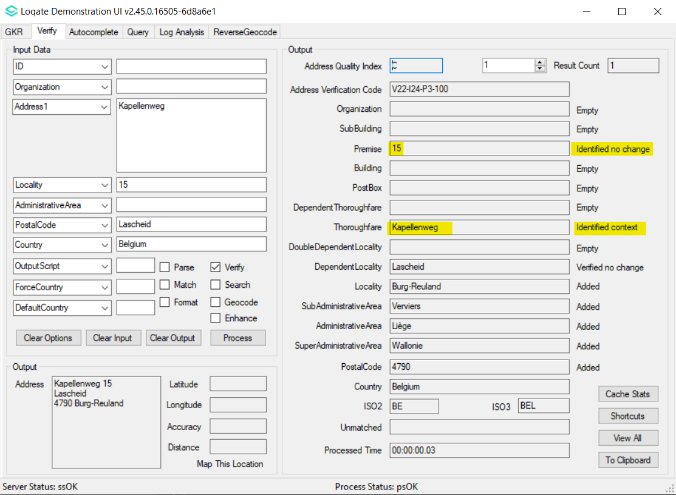 Premise and Thoroughfare are now verified.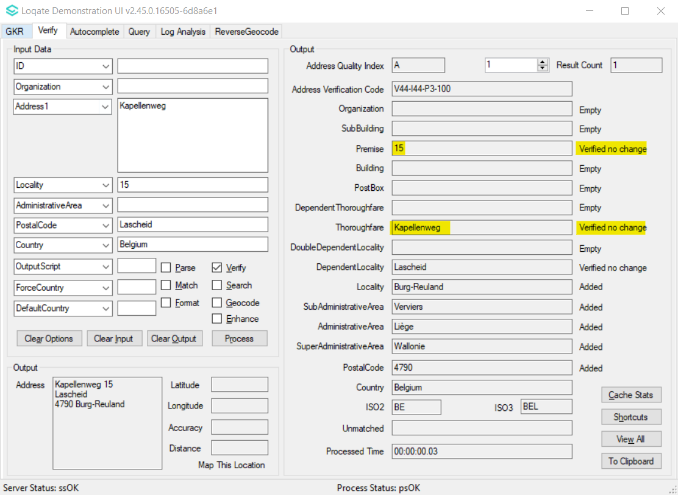 2022Q4.02022Q4.1Premise suffix was incorrectly parsed to SubBuilding and Premise was incorrectly verified.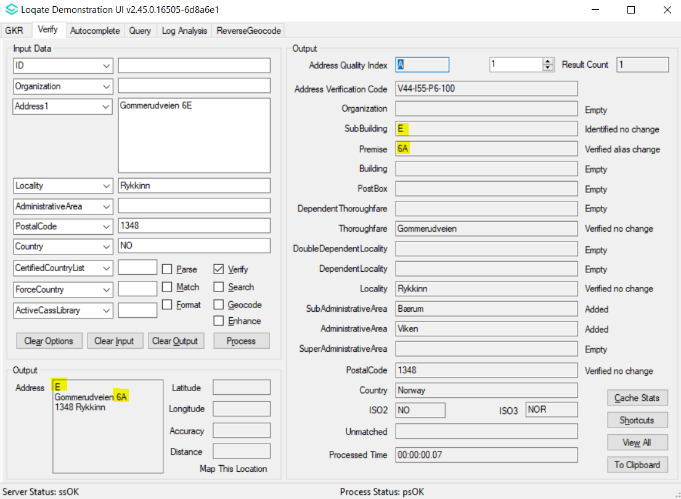 Premise with suffix is now correctly parsed and verified.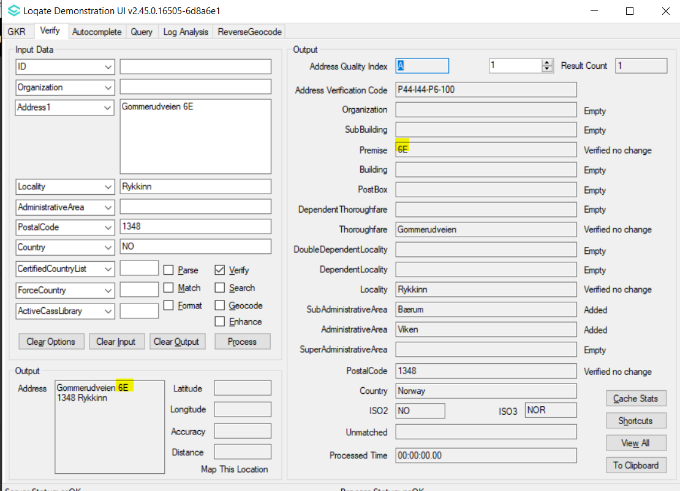 Bolignummer, Premise, and SubBuilding were incorrectly parsed and displayed in Address field.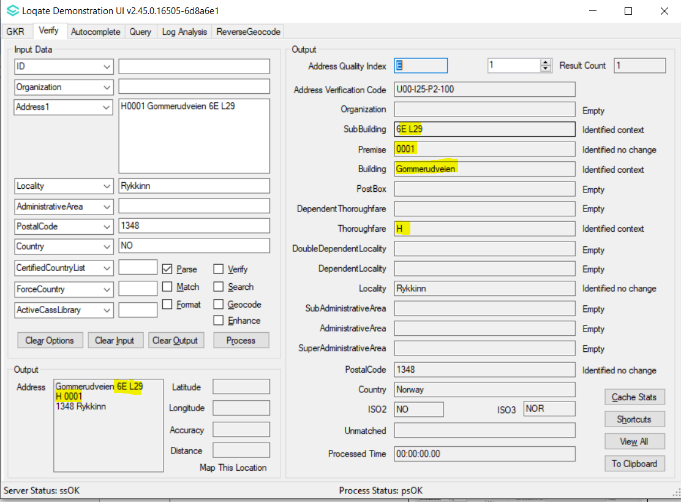 Bolignummer field not added thus incorrectly parsed to other field(s). 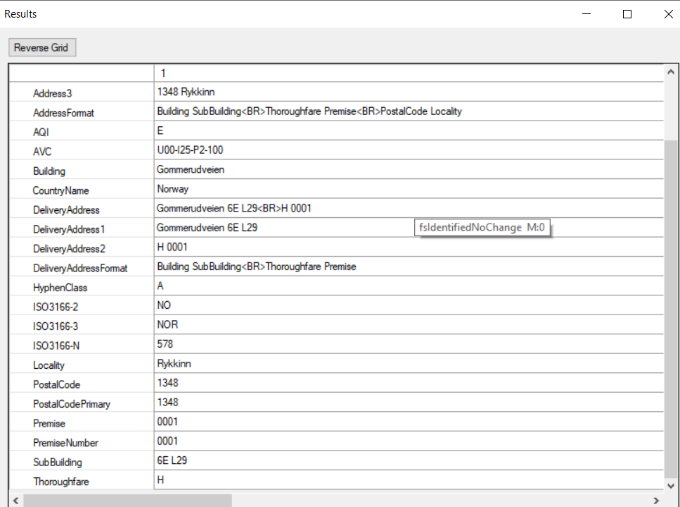 Bolignummer, Premise, and SubBuilding now correctly parsed and displayed in Address field.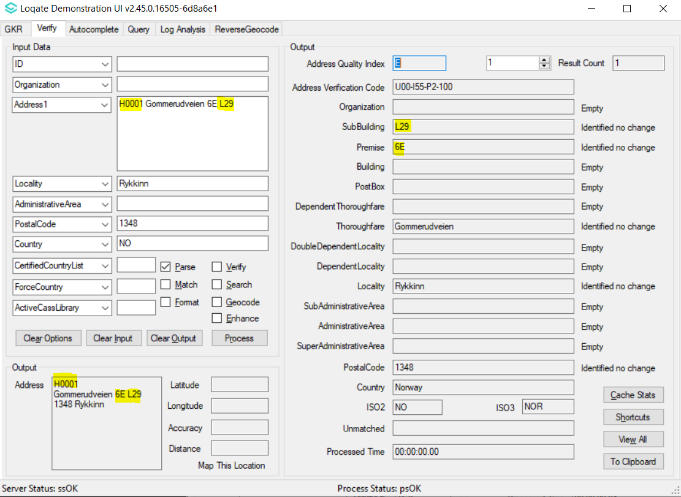 Bolignummer field now added thus parsed correctly.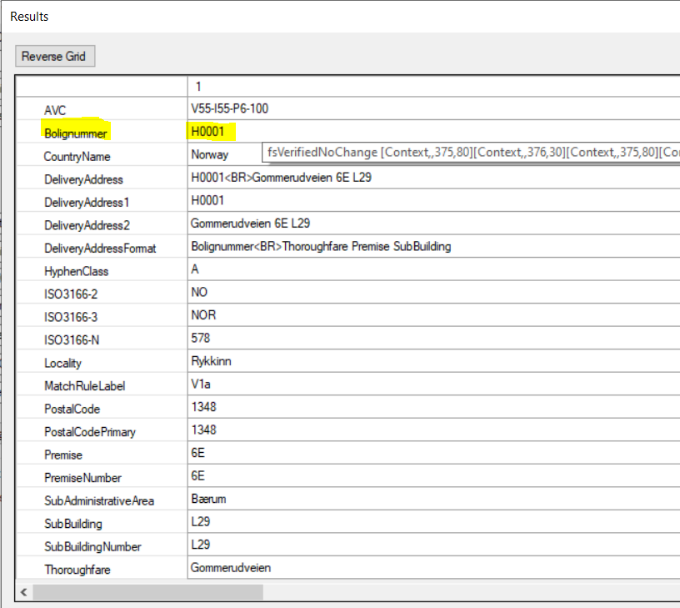 2022Q4.02022Q4.1Premise and Thoroughfare were not verified.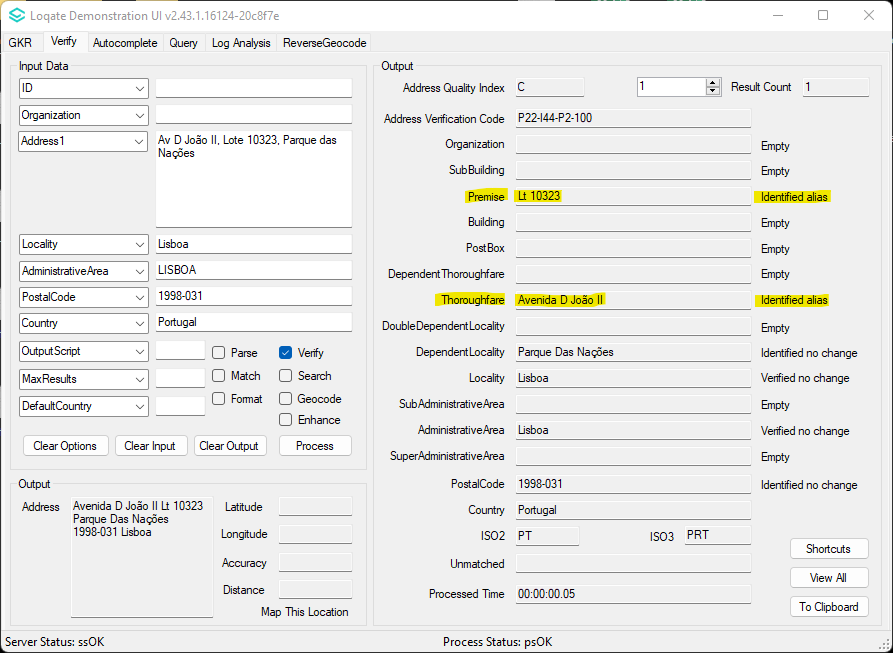 Premise and Thoroughfare are now verified.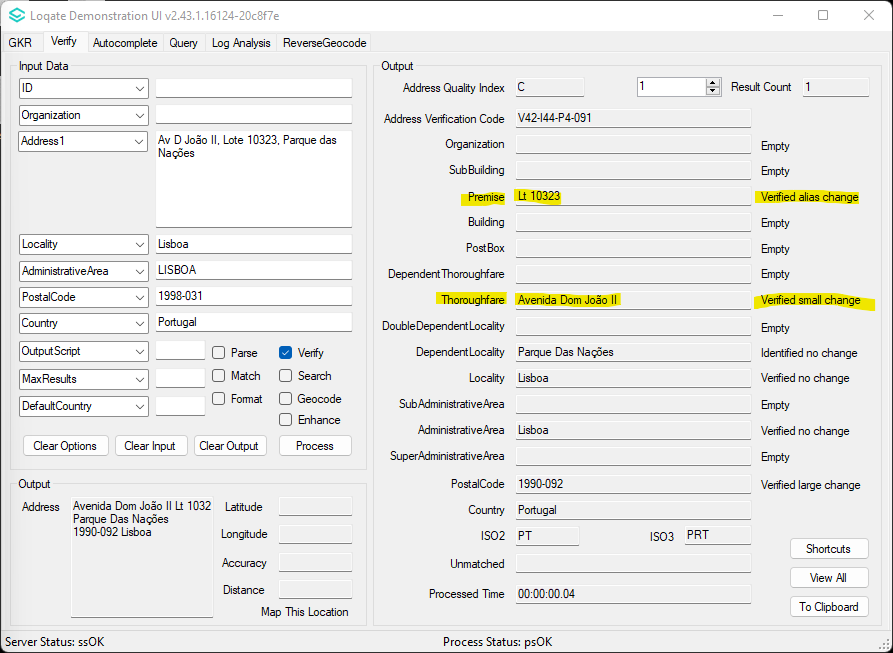 2022Q4.02022Q4.1Organization, Premise and Thoroughfare were not parsed into their respective fields.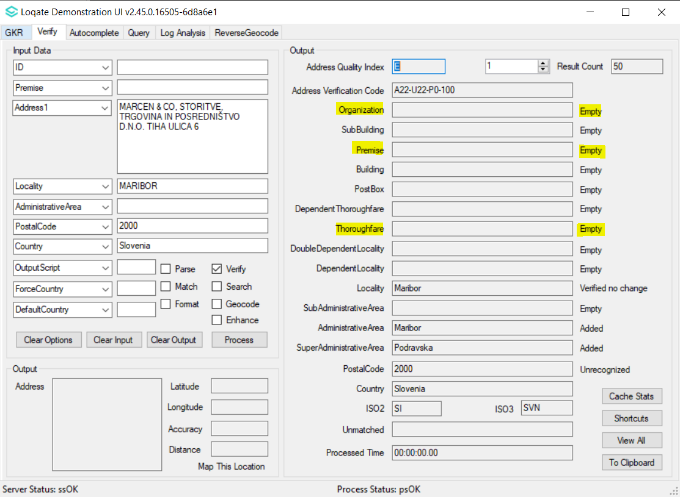 Organization, Premise and Thoroughfare are now parsed into their respective fields. Premise and Thoroughfare are now verified.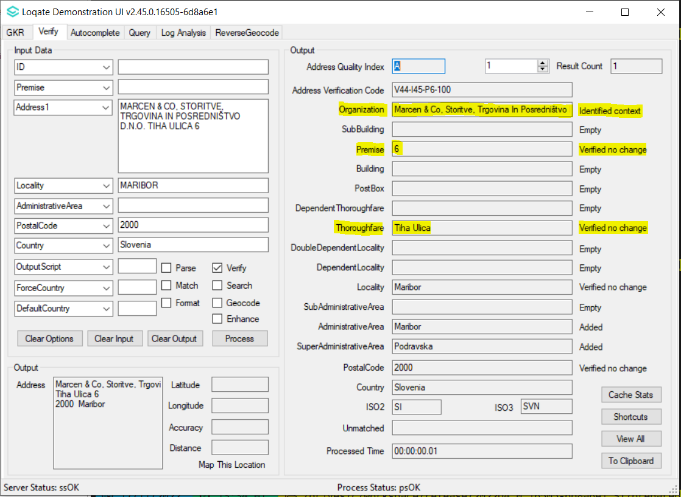 2022Q4.02022Q4.1Premise was not verified.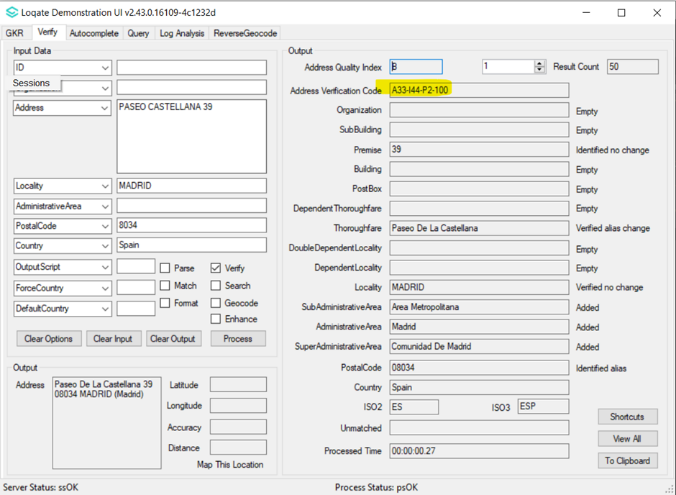 Premise now verified.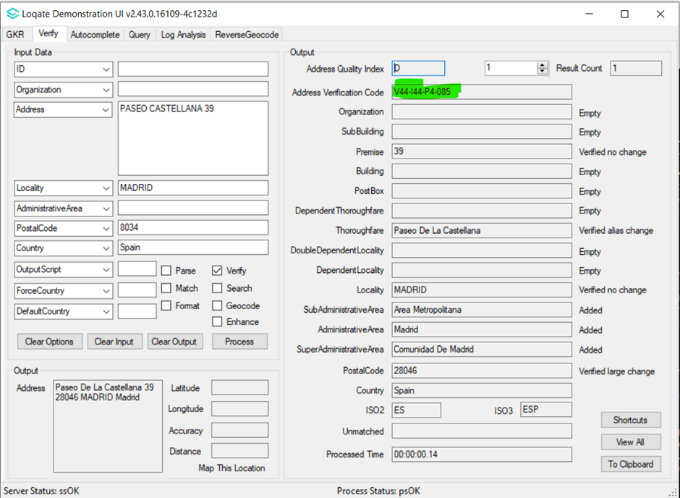 Thoroughfare was incorrectly verified.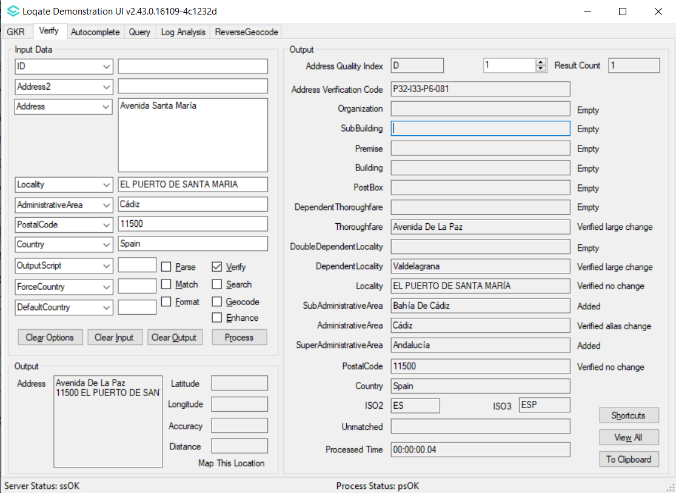 Thoroughfare is now correctly verified.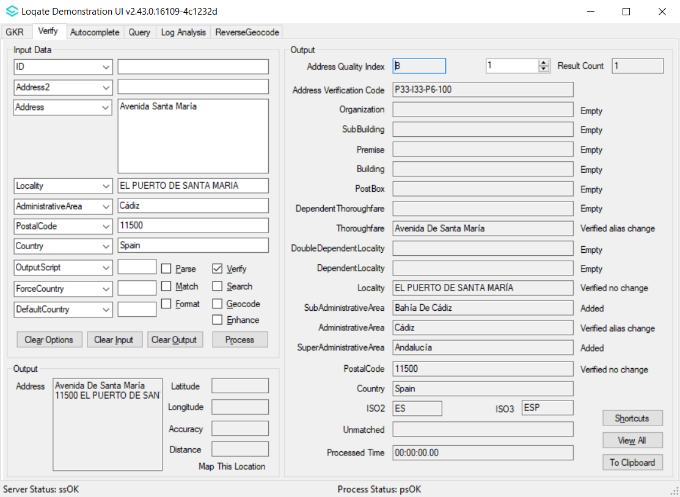 Case NumberChange DescriptionCategoryCountryExample AddressCAS-84097-P2B5D4AdministrativeArea code is now parsed into the correct field.DataKRAddress 1: 탑동로 26 (삼도이동)
Locality: 제주시
AdministrativeArea: KR-49
PostalCode: 63166
Country: KRBefore Image Before Image Before Image After ImageAfter Image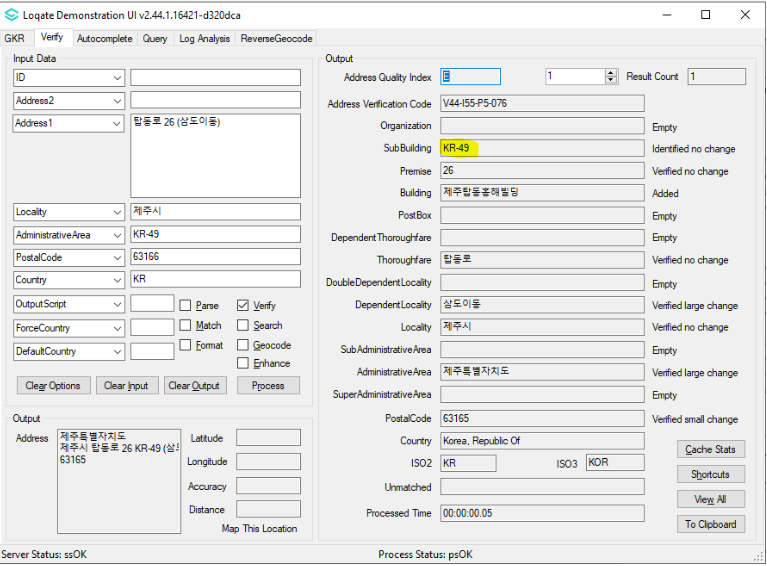 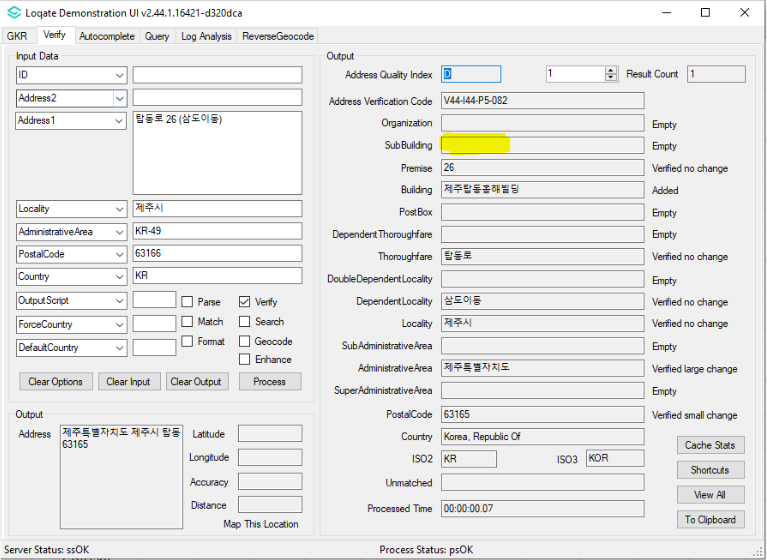 Case NumberChange DescriptionCategoryCountryExample AddressCAS-85207-P5Y6Q0Improvement of thoroughfare parsingDataKRAddress1: 1100로 3213-27 (노형동)
Locality: 제주시
AdministrativeArea: KR-49
PostalCode: 63092
Country: KRBefore ImageBefore ImageBefore ImageAfter ImageAfter Image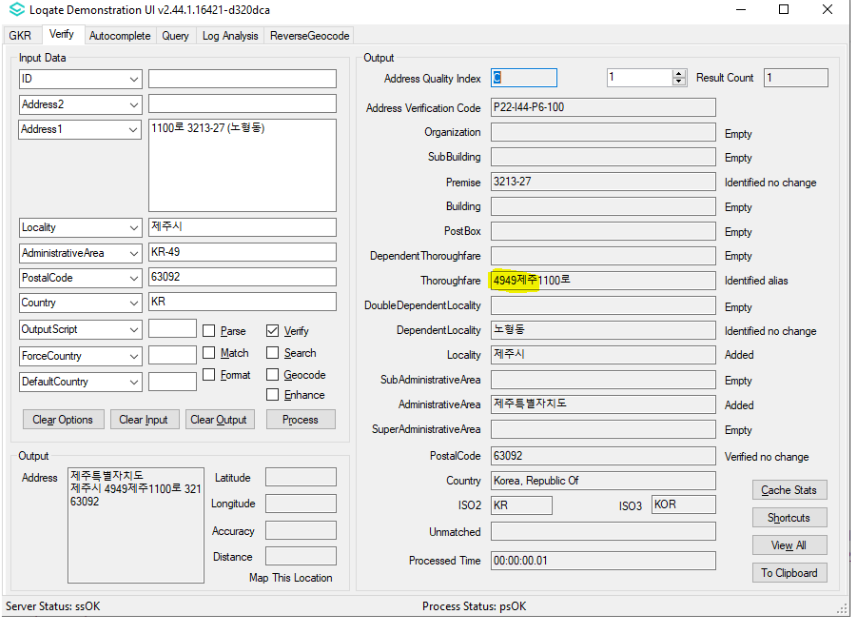 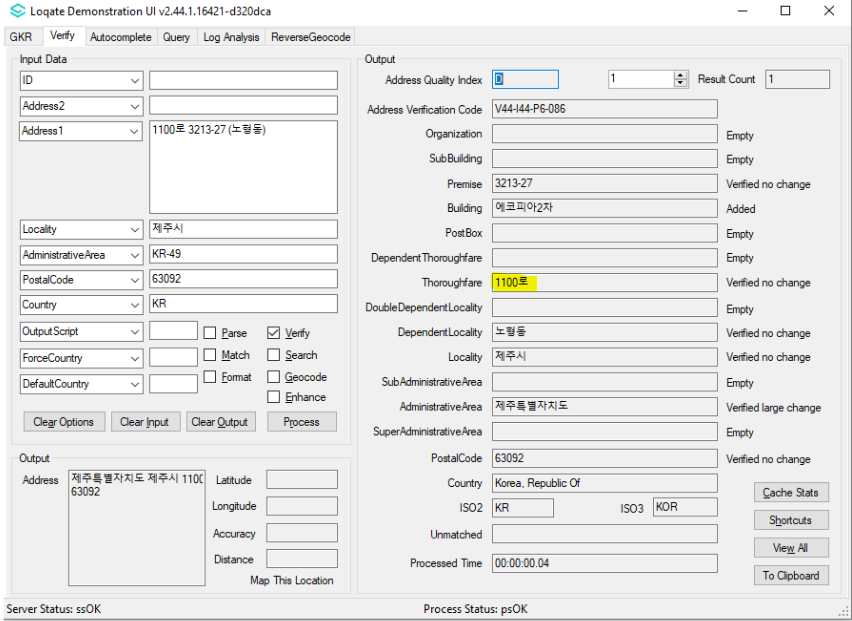 Case NumberChange DescriptionCategoryCountryExample AddressCAS-79875-S5Z5L3Improvement of geocode accuracyDataUSAddress1: 6490 MOUNT MORIAH ROAD EXT, MEMPHIS, Tennessee, 38115 Country: USBefore Image Before Image Before Image After ImageAfter Image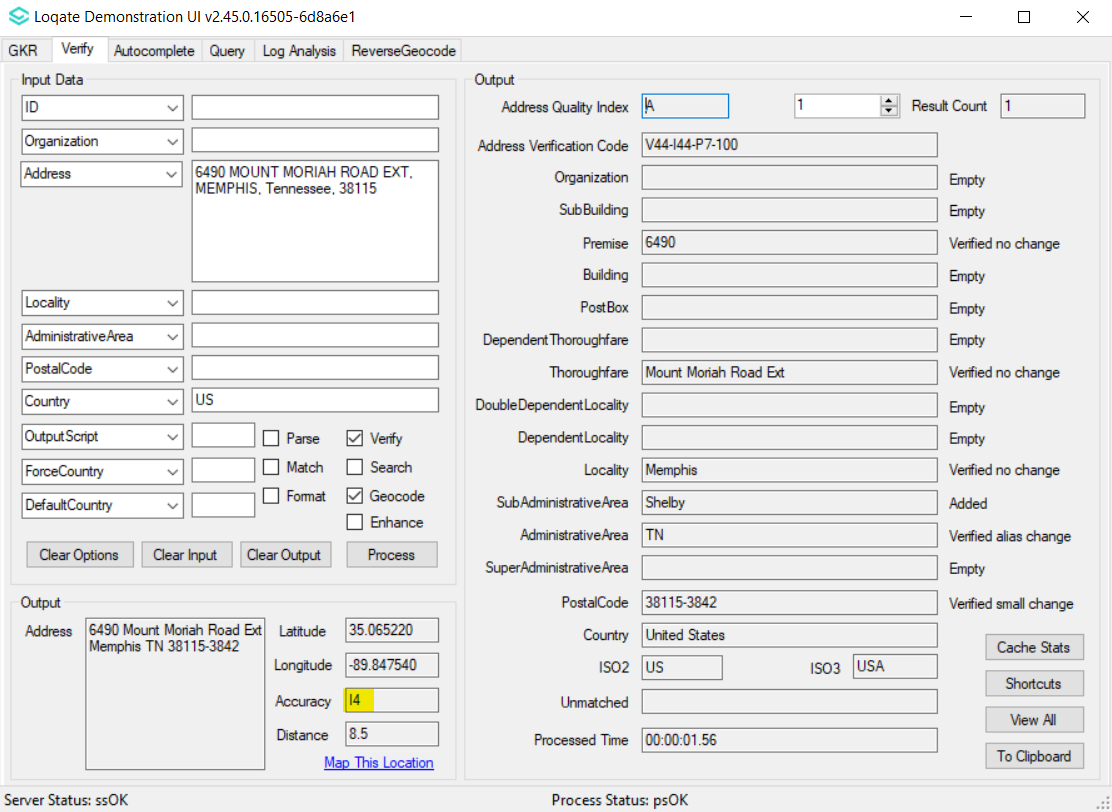 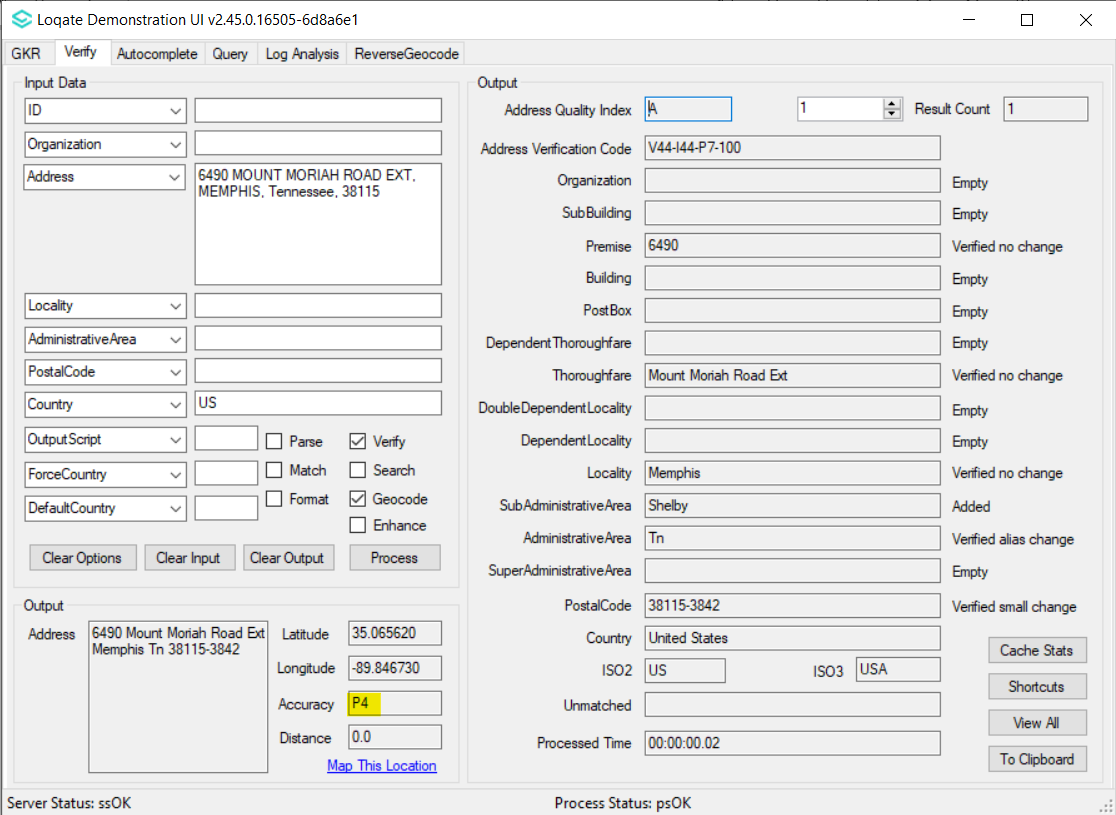 Case NumberChange DescriptionCategoryCountryExample AddressCAS-84795-X8R2W3Improvement in address parsing and correction of output address formatDataNO1st address: Address1: Gommerudveien 6E,
Locality: Rykkinn,
PostalCode: 1348
Country: NO2nd address: Address1: Dyre Halses gate 14 L29,
Locality: Trondheim,
PostalCode: 7042
Country: NO3rd address: Address1: Ã†rfuglveien 45 2b,
Locality: Kristiansand S,
PostalCode: 4623
Country: NOBefore Image Before Image Before Image After ImageAfter Image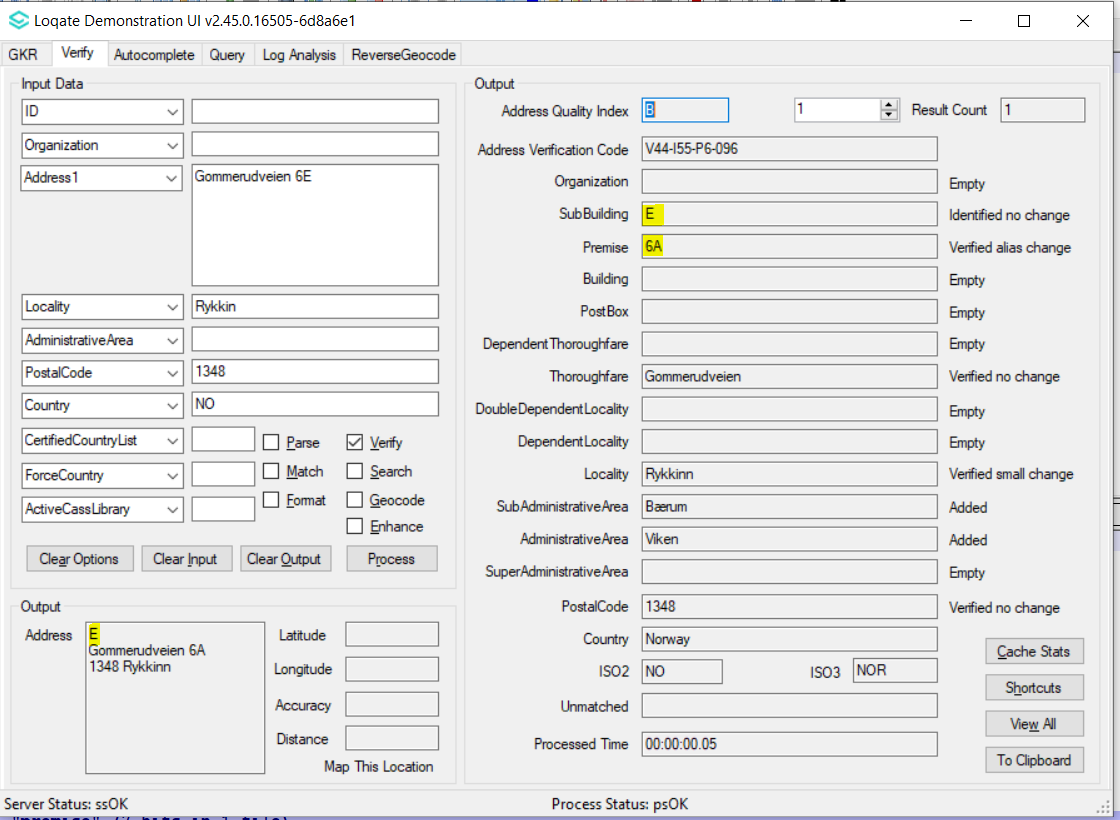 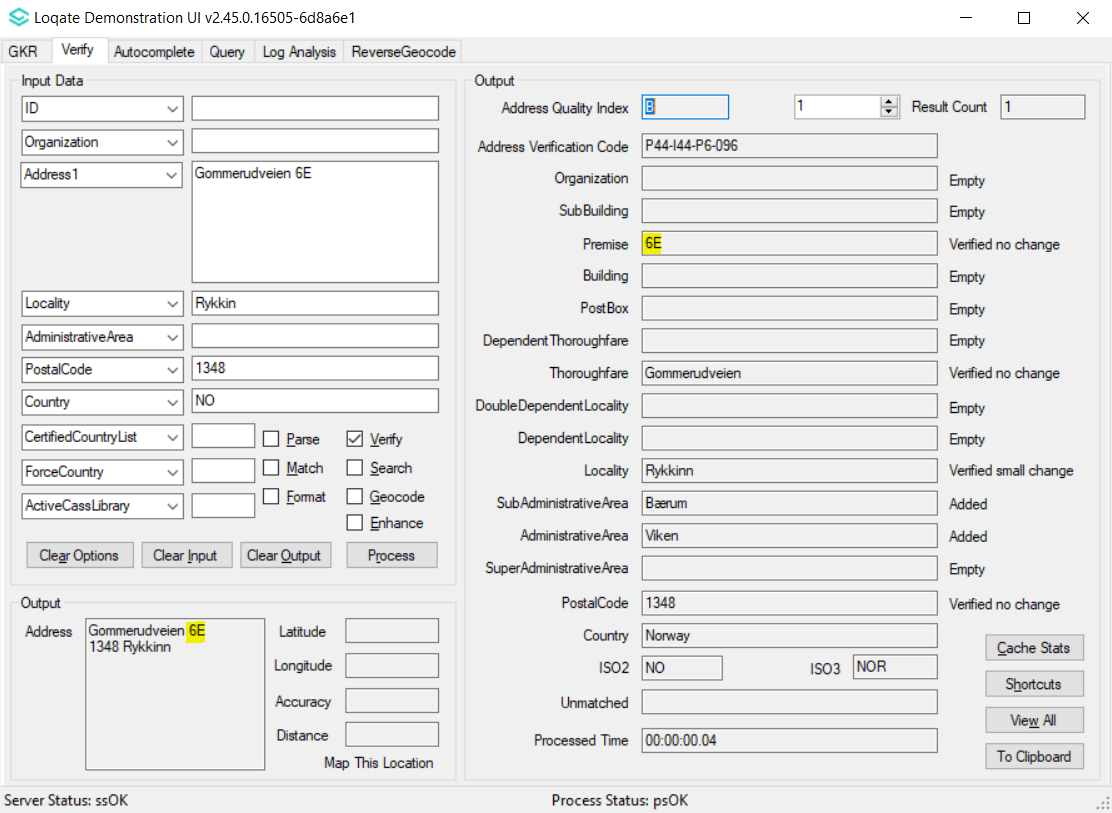 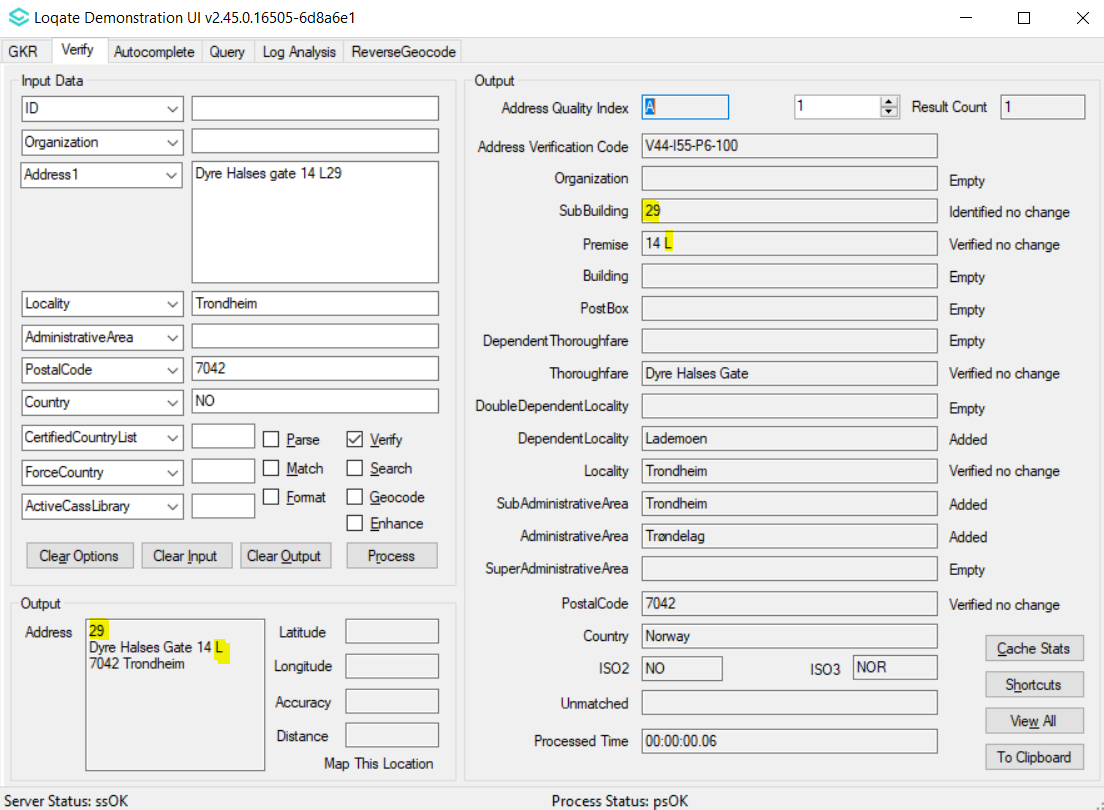 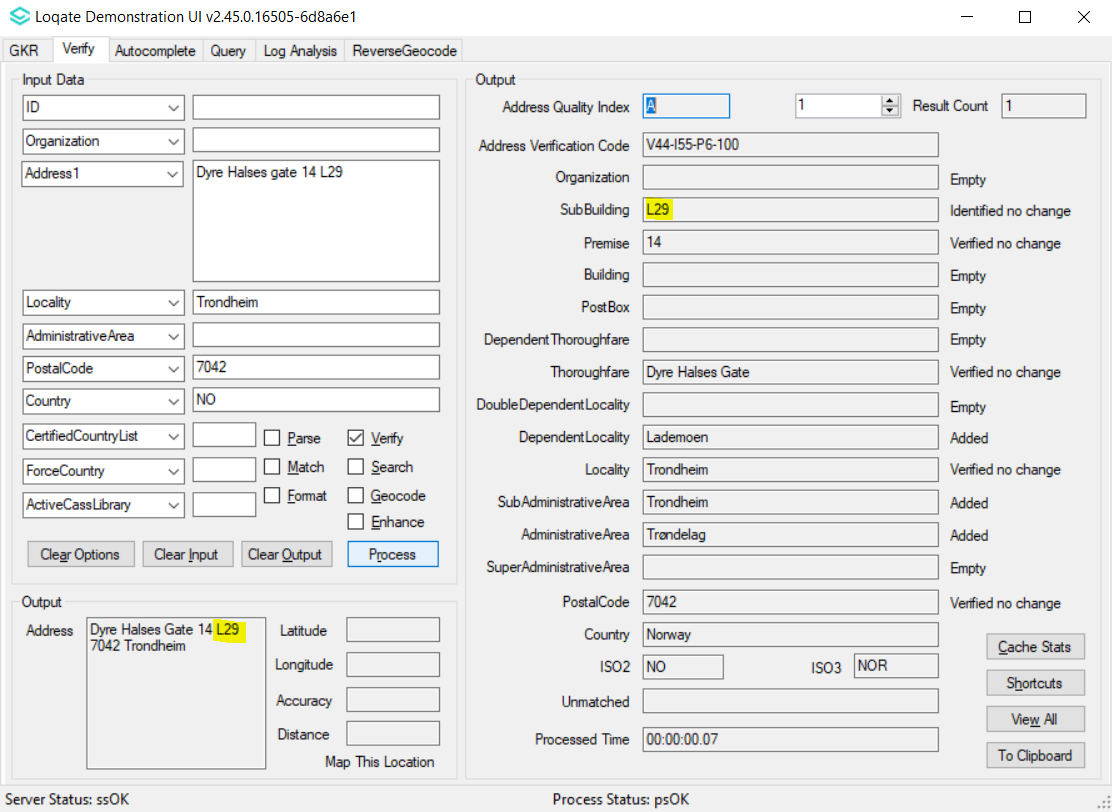 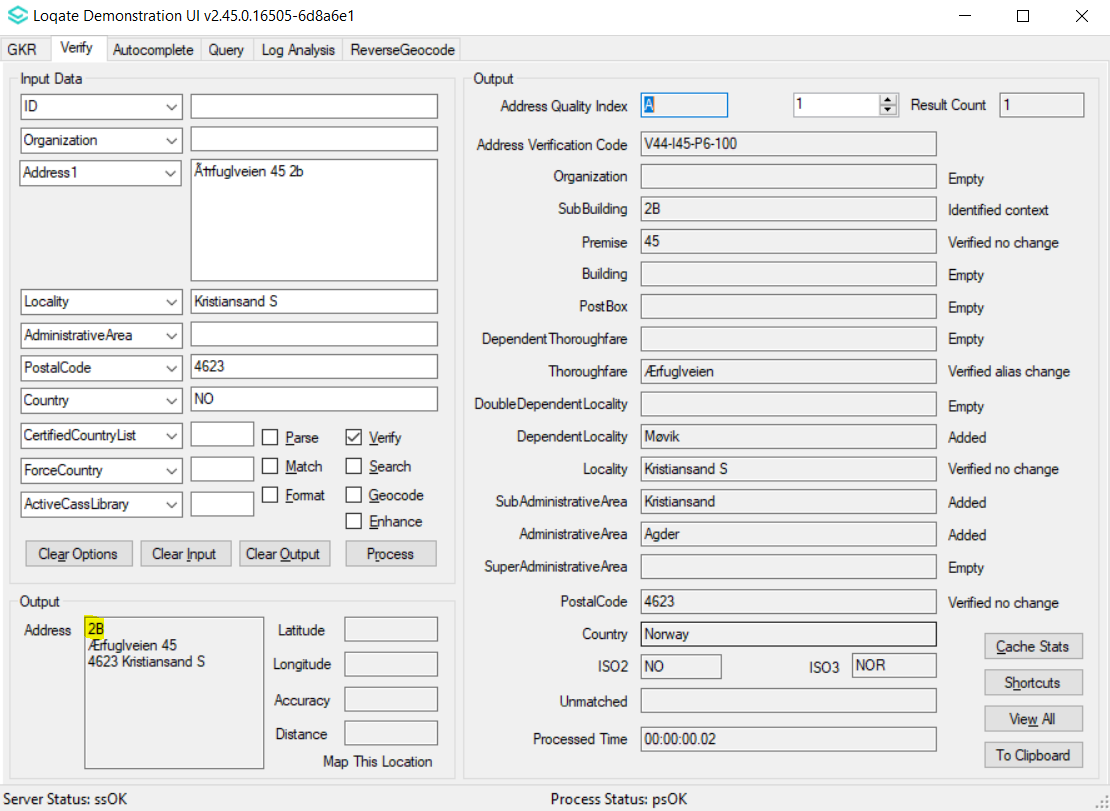 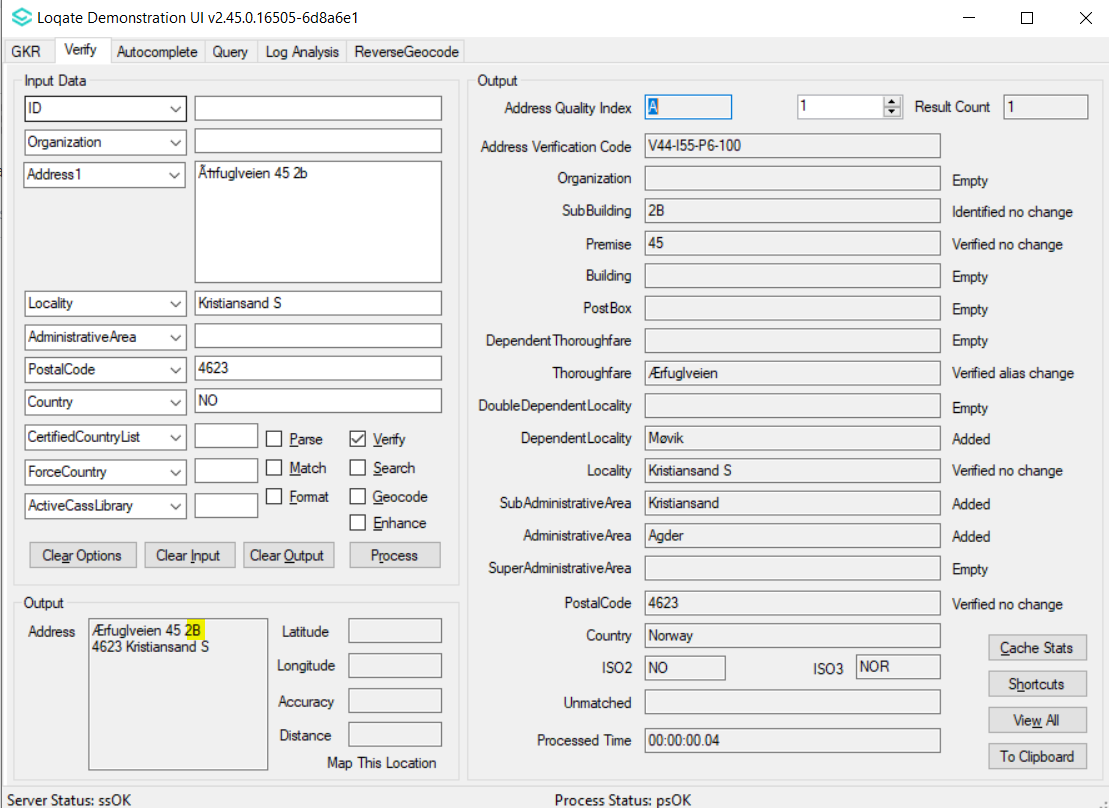 Case NumberChange DescriptionCategoryCountryExample AddressCAS-78188-V4B1T9Addition of AdministrativeAreaISO2 code "BE-BRU" for Brussels DataBEAddress1: Rue Paul Gauguin 24
Address2: 1140
Locality: Evere
AdministrativeArea: Région De Bruxelles-Capitale
Country: BelgiumBefore ImageBefore ImageBefore ImageAfter ImageAfter Image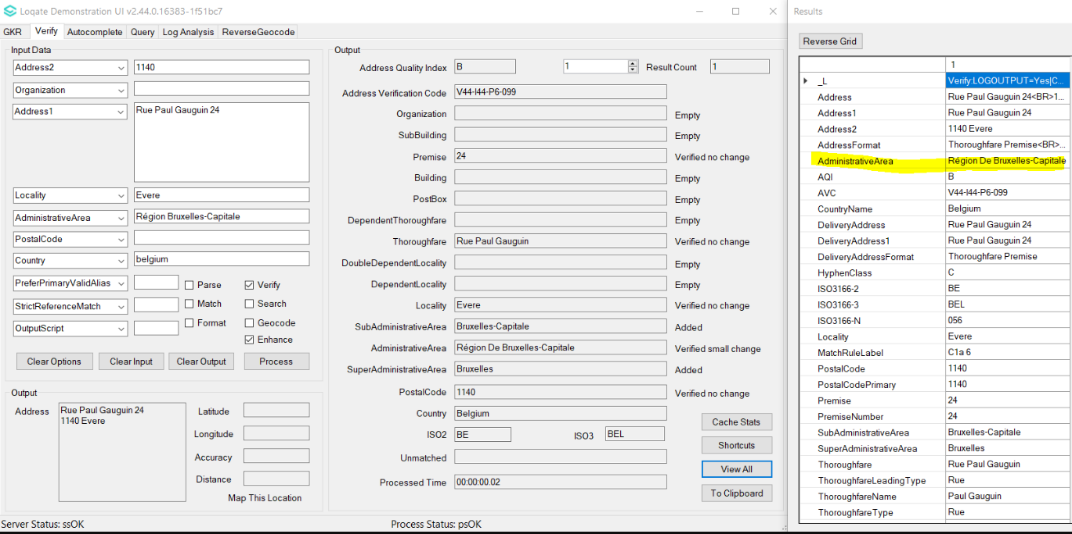 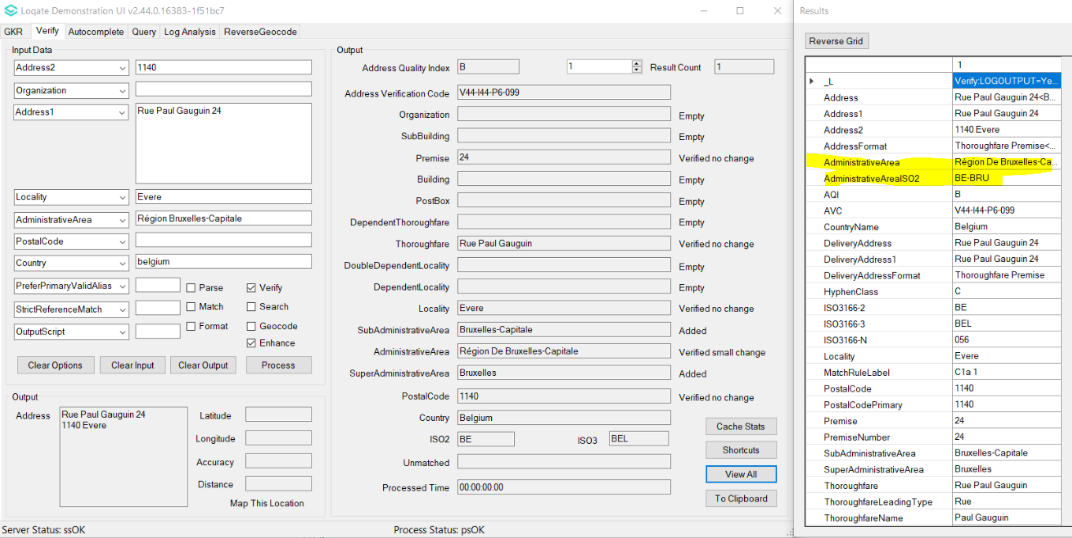 Case NumberChange DescriptionCategoryCountryExample AddressCAS-79725-W3B4G8Output capitalised AdministrativeArea when OutputScript=LatnDataMXAddress1: Av Costera Miguel Alemán 3128, Acapulco 39850 Country: MXBefore ImageBefore ImageBefore ImageAfter ImageAfter Image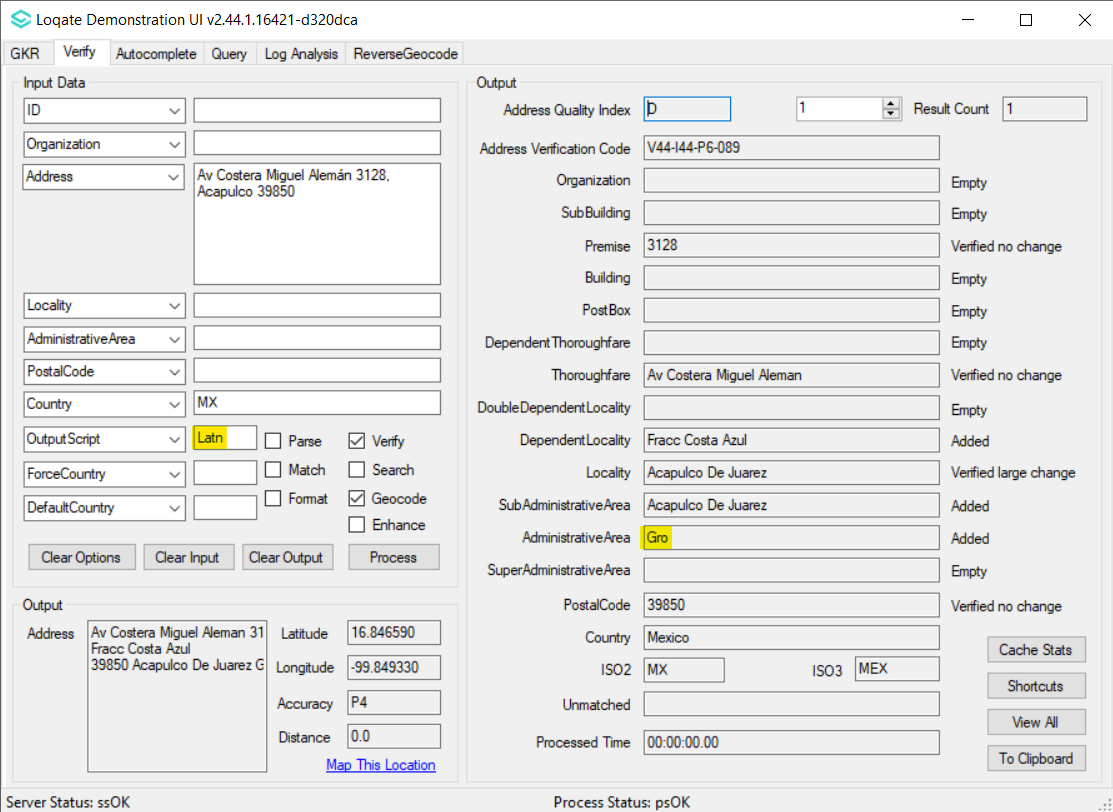 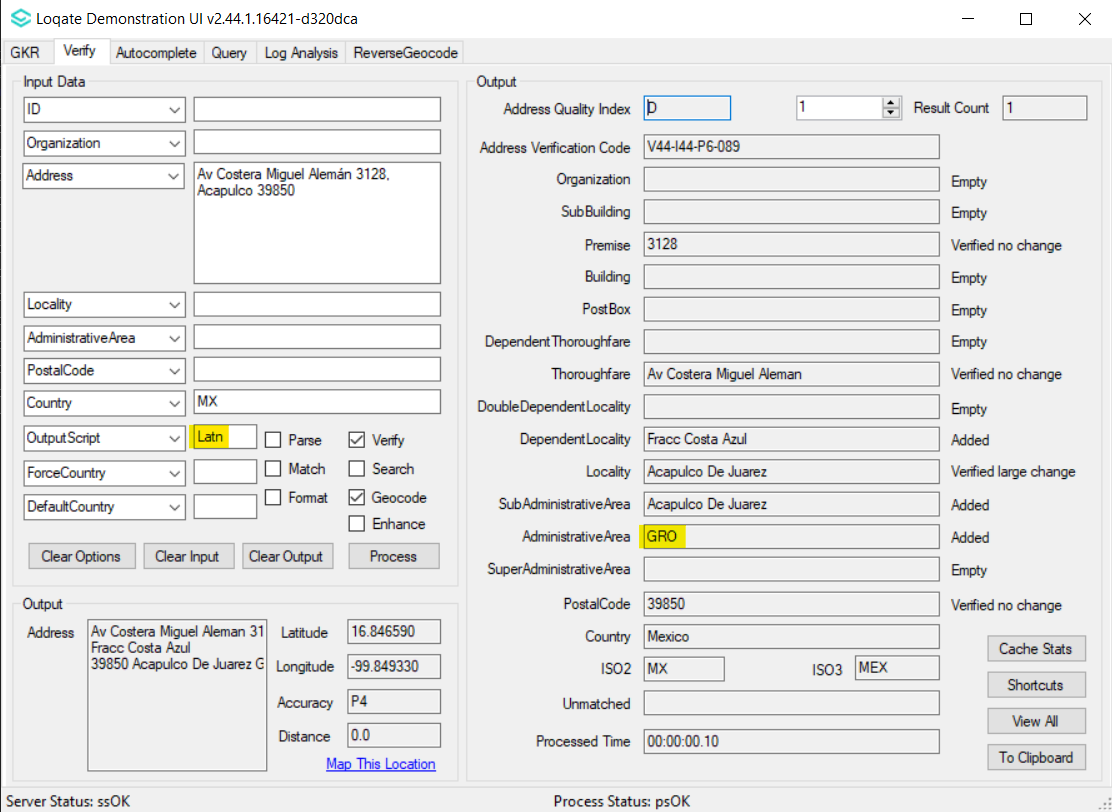 Case NumberChange DescriptionCategoryCountryExample AddressCAS-81836-G2C3J1Improvement of Thoroughfare parsingDataCA1st Address Address1: 9832 Rue Saint-Hubert
Locality: MONTREAL
AdministrativeArea: QC
PostalCode: H2C 2H3
Country: CA2nd Address Address1: 1-1545 Rue Saint-Dominique
Locality: MONTREAL
AdministrativeArea: QC
PostalCode: H2X 2W7
Country: CABefore ImageBefore ImageBefore ImageAfter ImageAfter Image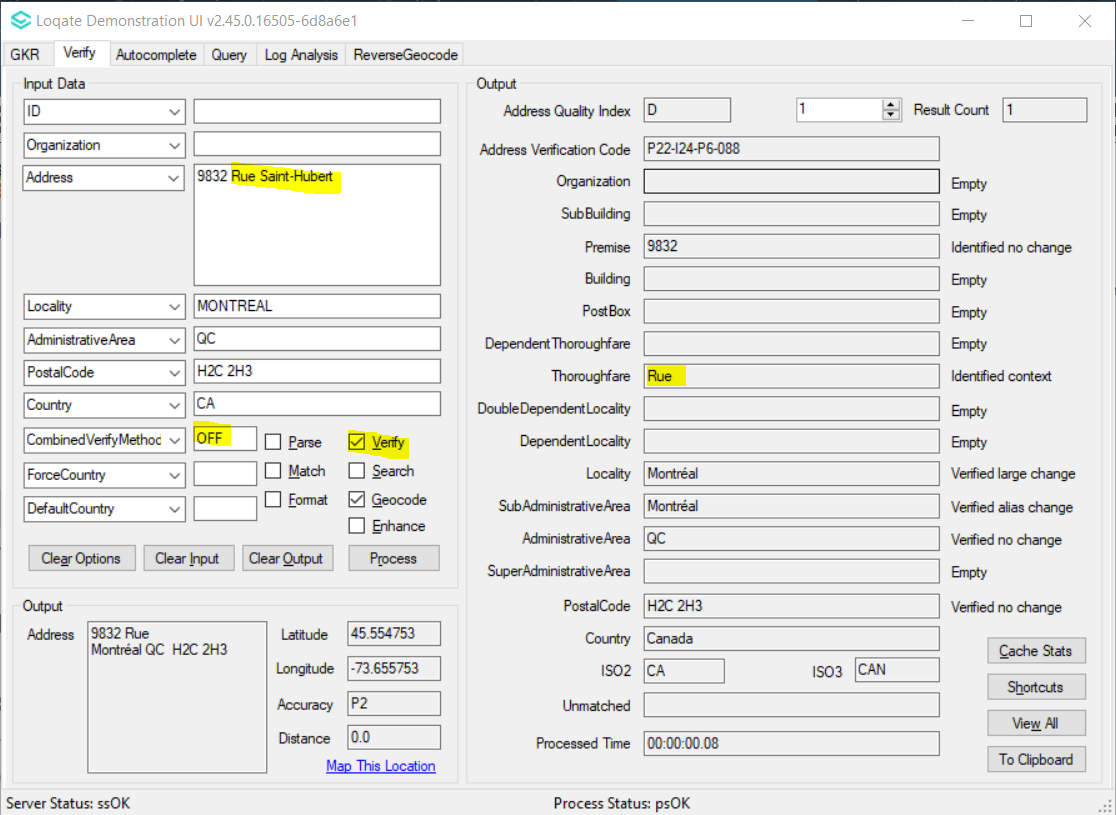 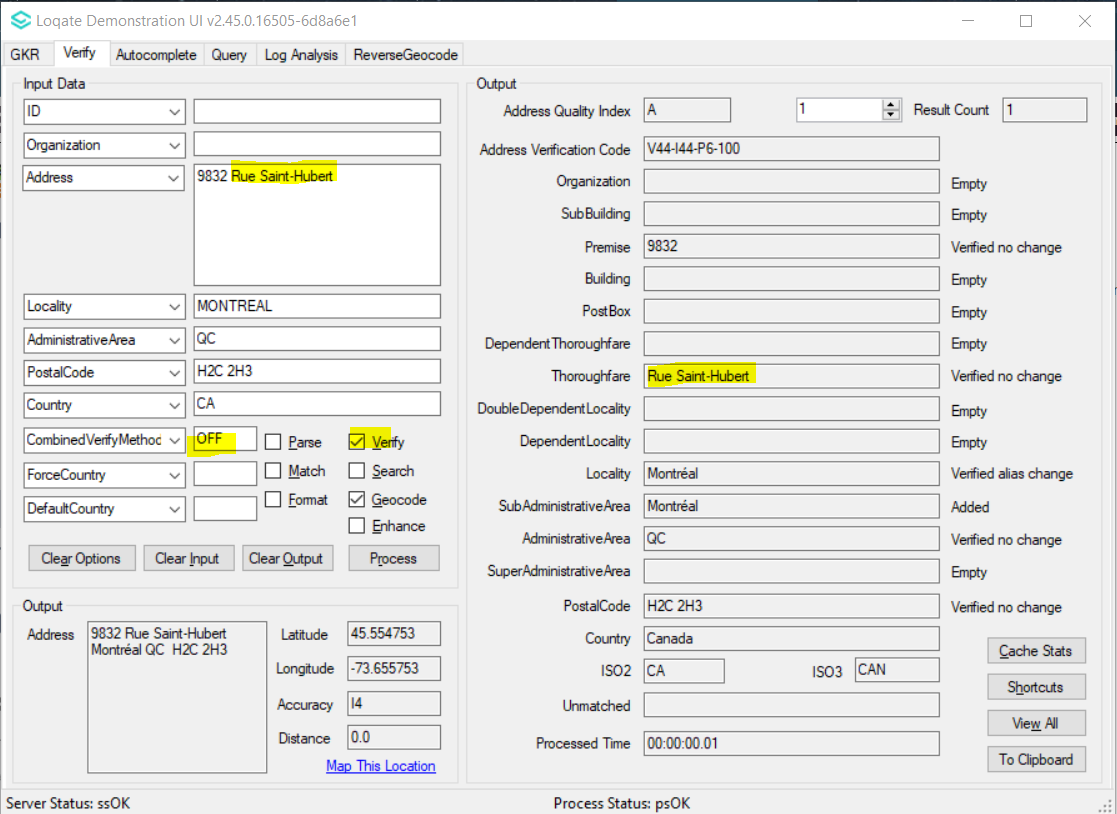 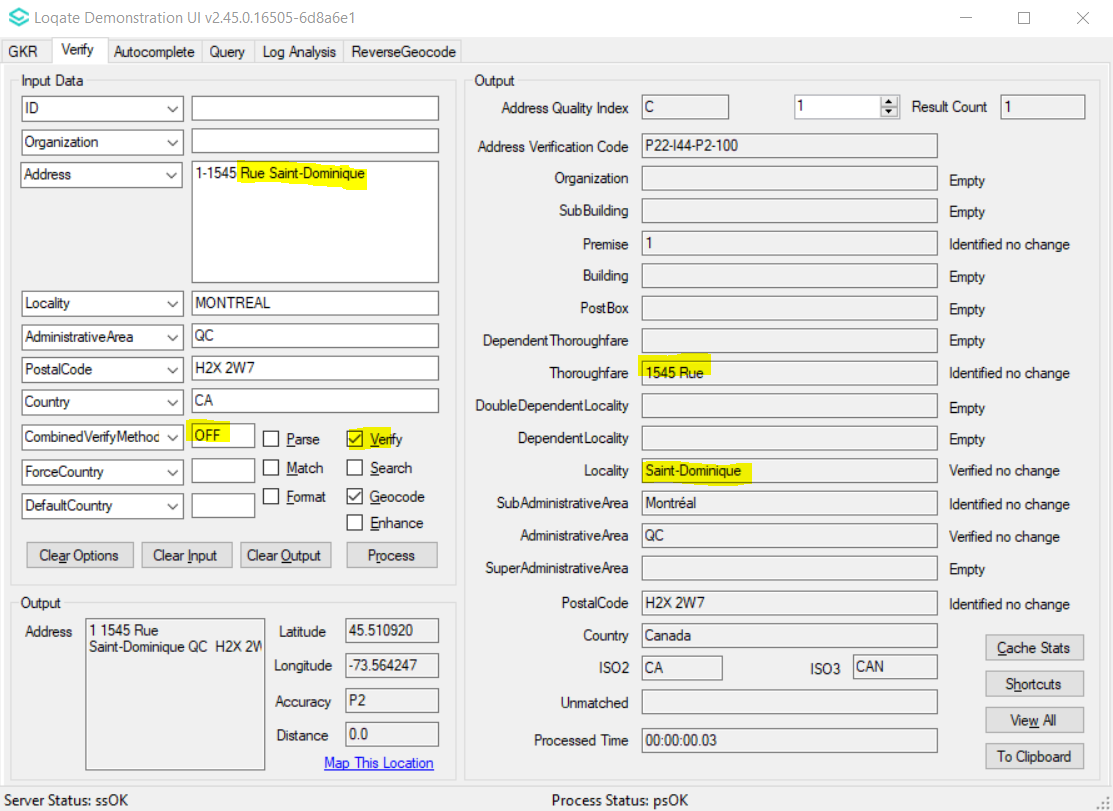 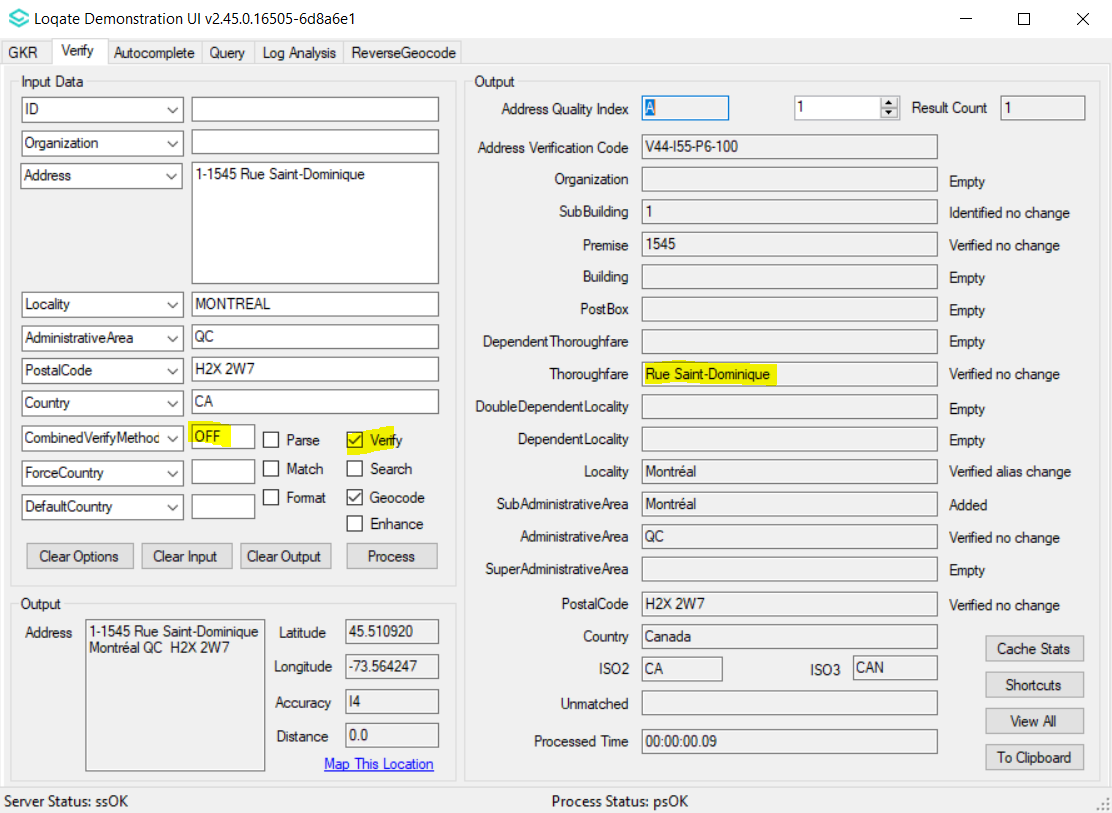 Case NumberChange DescriptionCategoryCountryExample AddressCAS-73501-G6Y6R2Improvement of Thoroughfare parsingDataDEAddress1: Hinter dem Schloß 13, 55234 Bechtolsheim
Country: DEBefore ImageBefore ImageBefore ImageAfter ImageAfter Image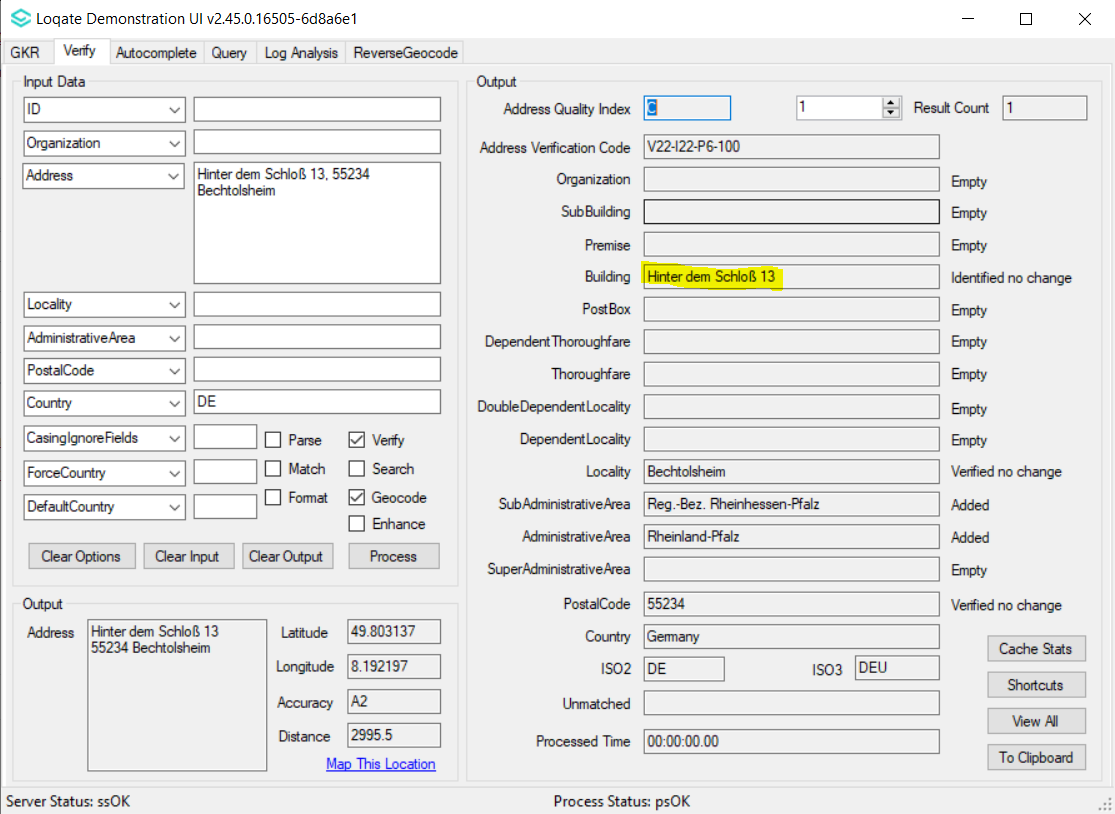 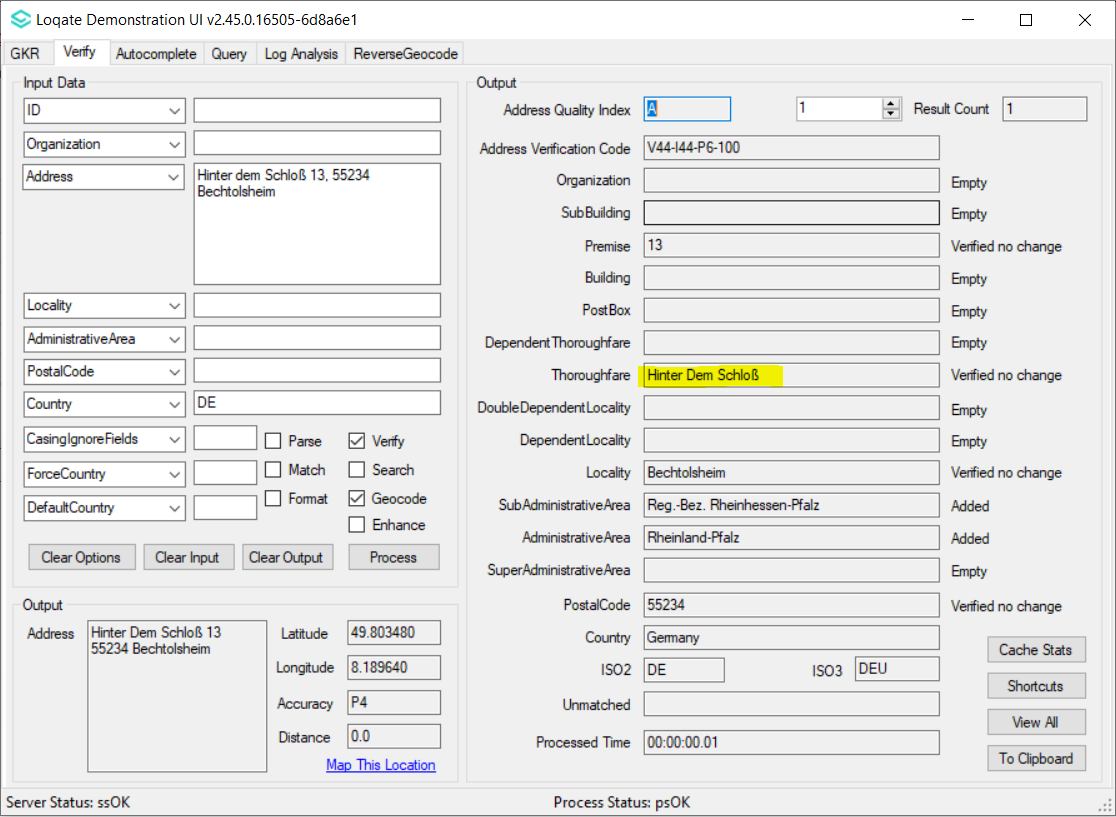 Case NumberChange DescriptionCategoryCountryExample AddressCAS-73746-S6R3J3Improvement of Thoroughfare parsingDataES1st Address Address1: Avenida Santa Maria
Locality: El Puerto De Santa Maria
AdministrativeArea: Cadiz
PostalCode: 11500
Country: ES2nd Address Address1: Avenida Santa Maria De La Cabeza
Locality: El Puerto De Santa Maria
AdministrativeArea: Cadiz
PostalCode: 11500
Country: ESBefore ImageBefore ImageBefore ImageAfter ImageAfter Image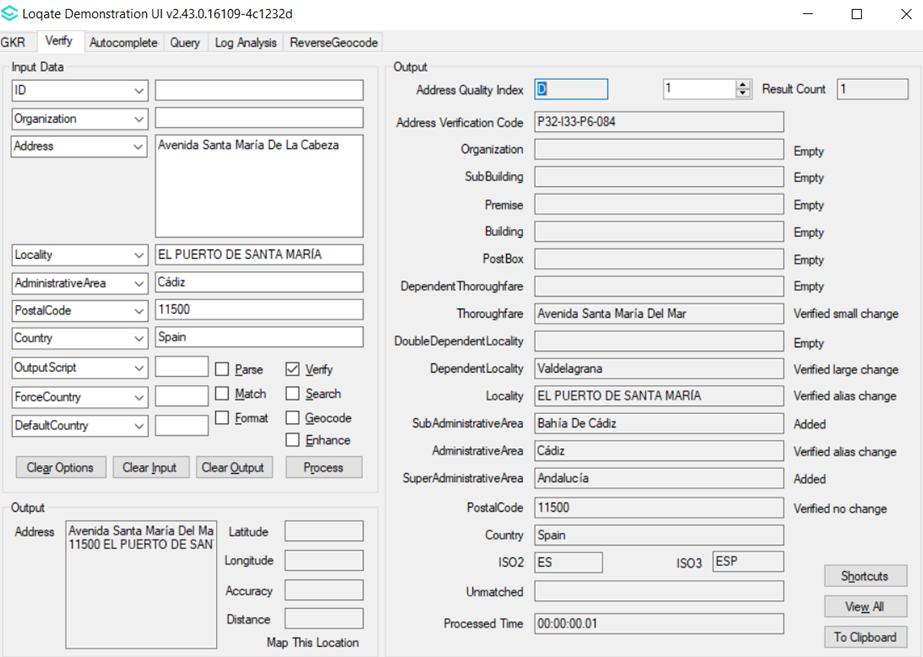 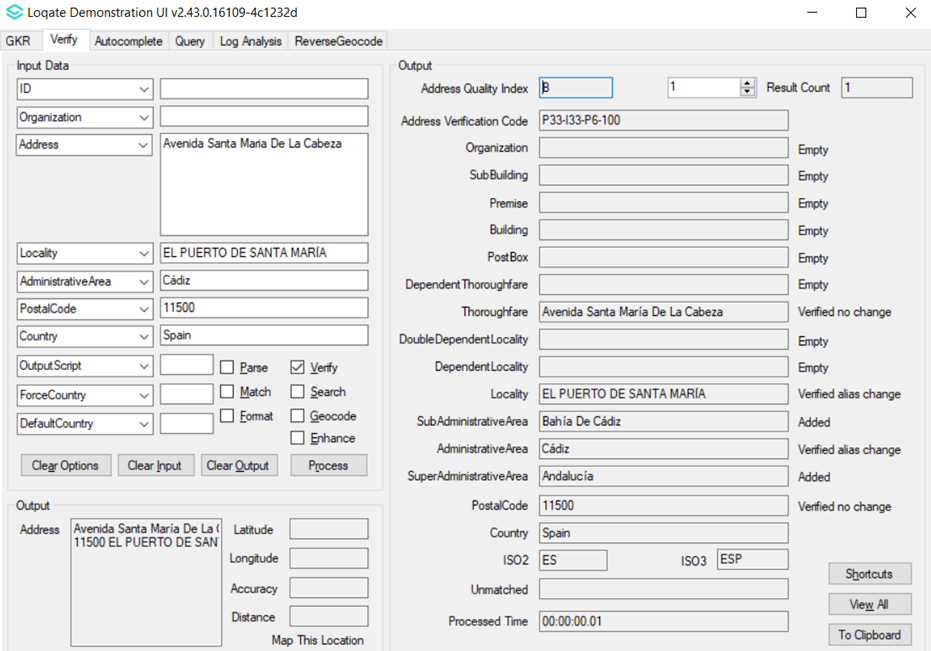 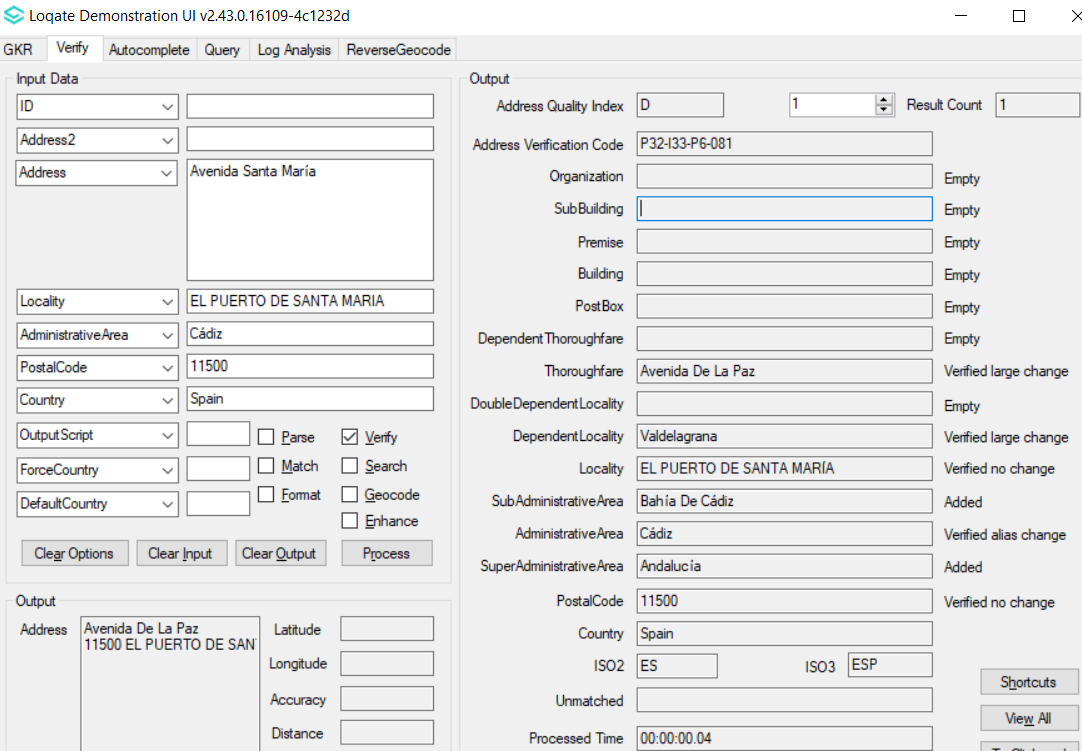 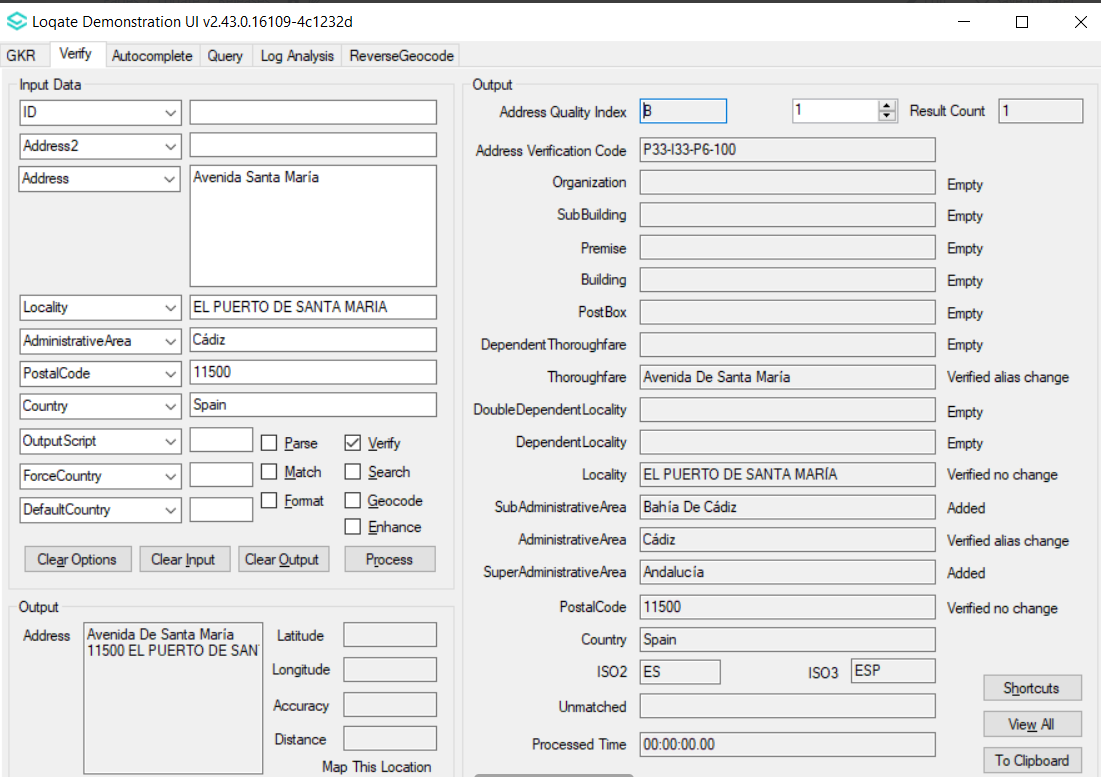 Case NumberChange DescriptionCategoryCountryExample AddressCAS-74312-H9G3S3Correction of the PostalCode being verifiedDataHUAddress1: Szépvölgyi Út 6 /1025 BudapestCountry: HungaryBefore ImageBefore ImageBefore ImageAfter ImageAfter Image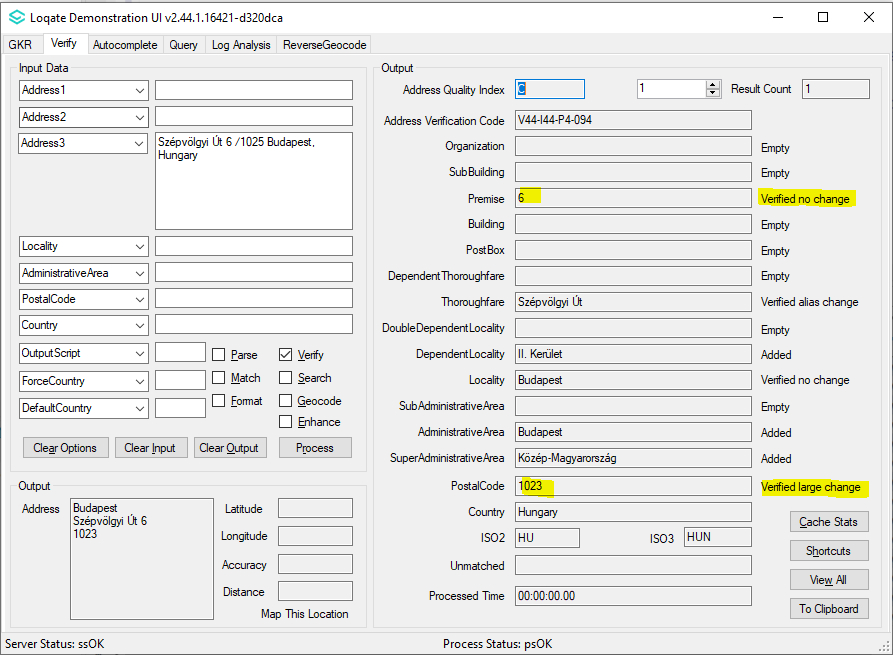 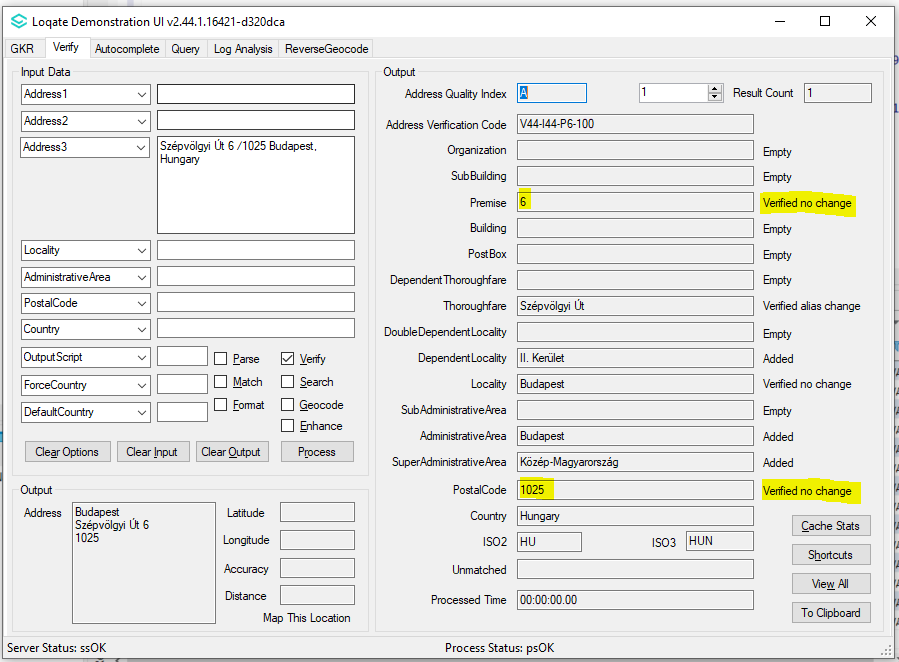 Case NumberChange DescriptionCategoryCountryExample AddressCAS-84099-C4D0D4Correction of Locality added based on input PostalCode.DataGRAddress1: Solomou Dionysiou 34, 152 33
Country: GRBefore ImageBefore ImageBefore ImageAfter ImageAfter Image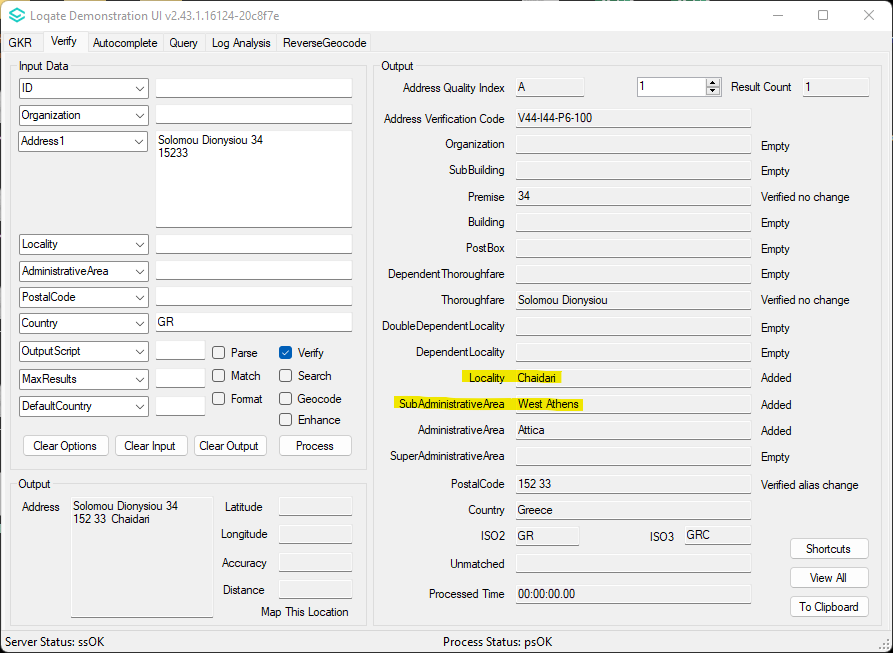 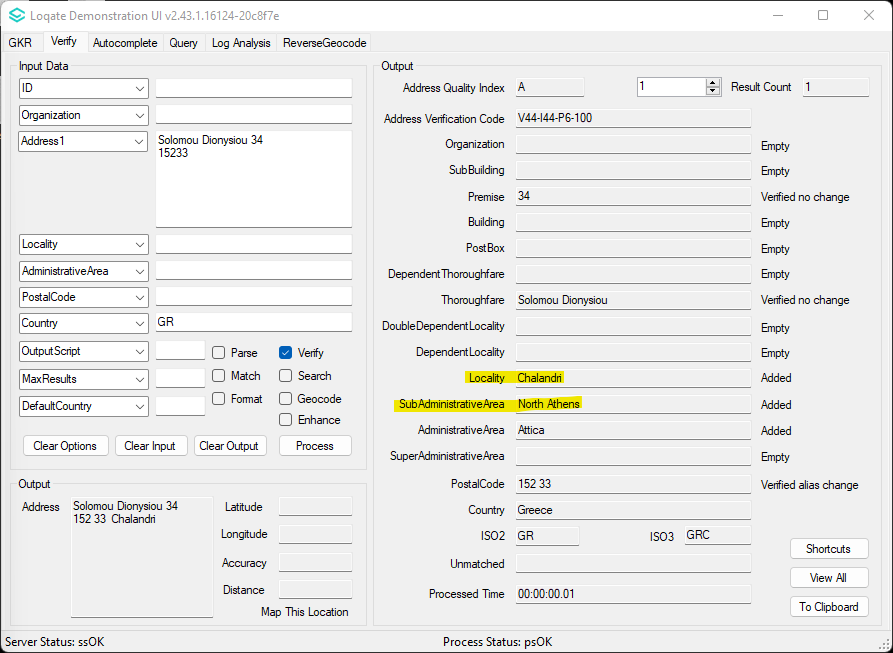 Case NumberChange DescriptionCategoryCountryExample AddressCAS-83793-G8N6S3Improvement of Thoroughfare and Premise verificationDataUSAddress1: 111 Abersham Dr
Locality: Mooresville
AdministrativeArea: NC
PostalCode: 28115-0169
Country: USBefore ImageBefore ImageBefore ImageAfter ImageAfter Image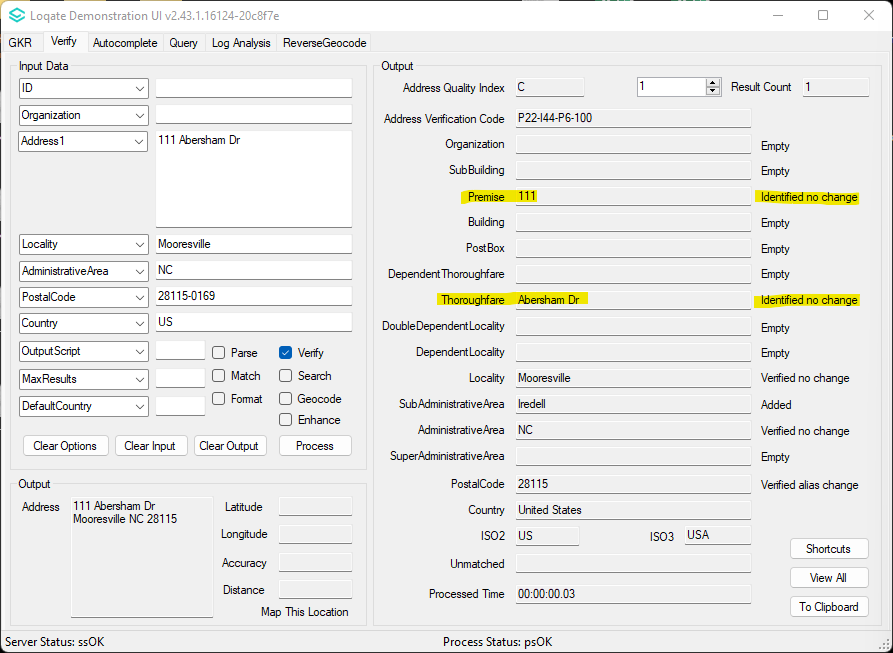 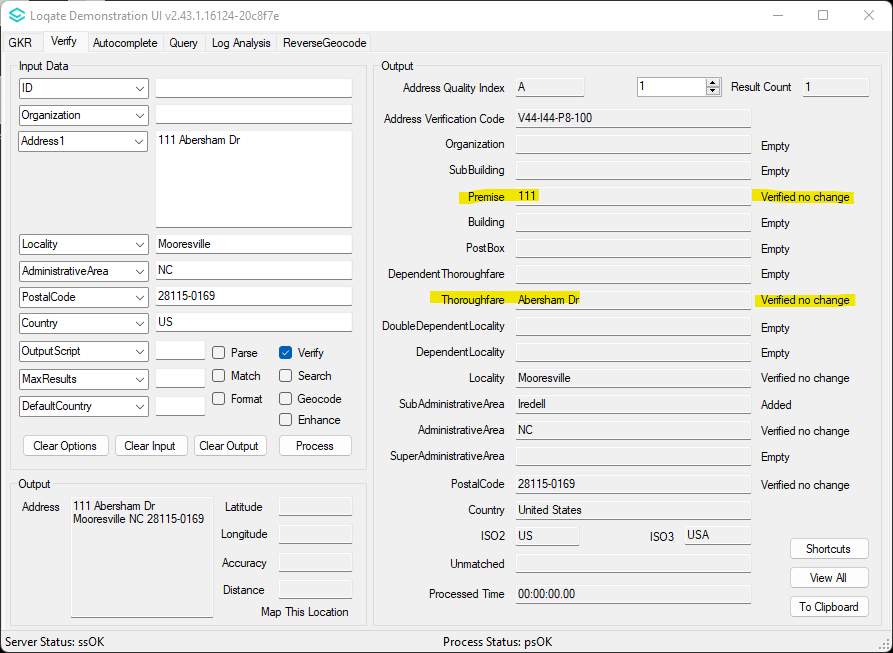 Case NumberChange DescriptionCategoryCountryExample AddressCAS-88005-M8K9W6Improvement of Thoroughfare and Premise verificationDataUSAddress1: 1615 Vista Del Lago, Fallbrook, CA 92028-1752
Country: USBefore ImageBefore ImageBefore ImageAfter ImageAfter Image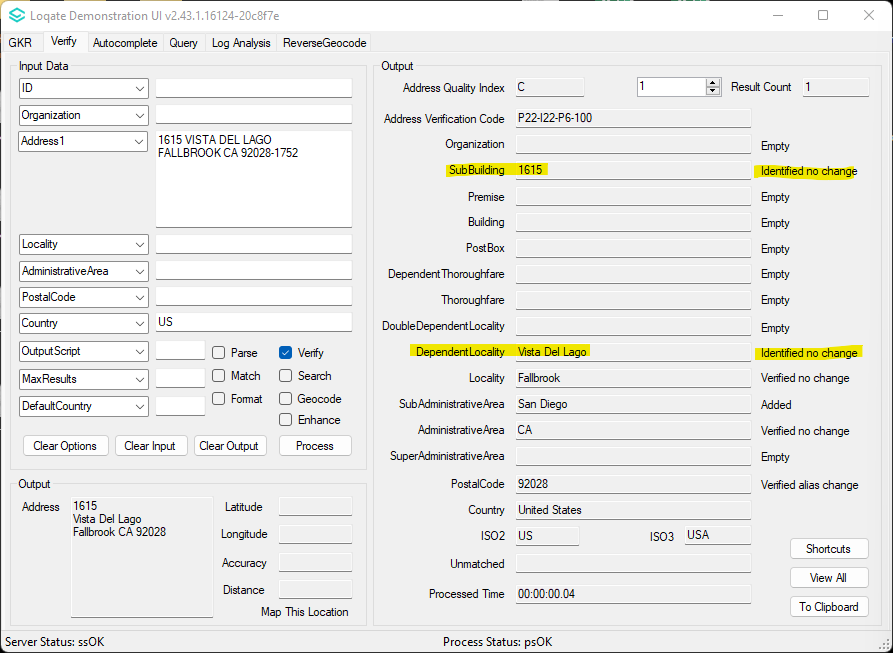 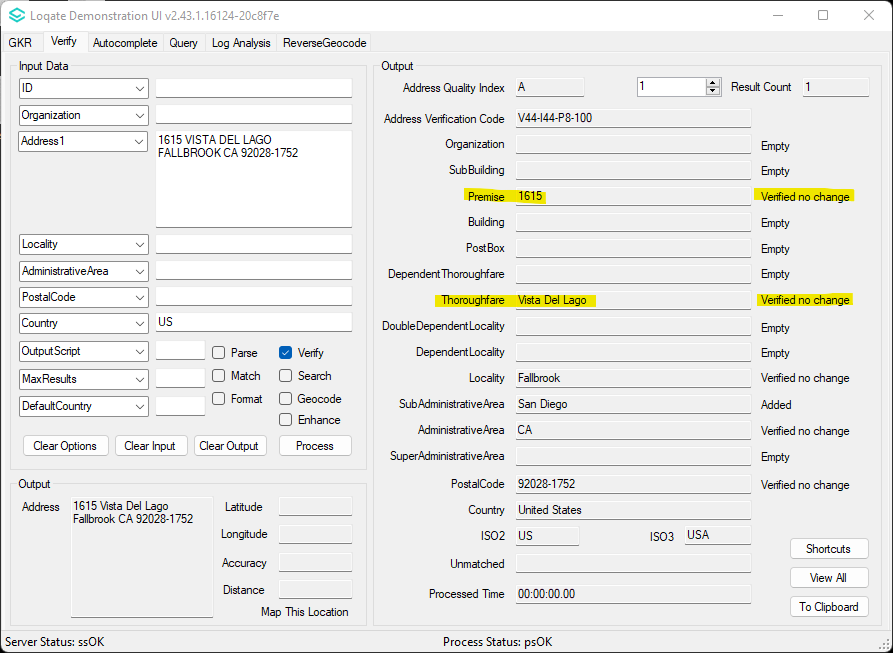 Case NumberChange DescriptionCategoryCountryExample AddressCAS-60646-C3G4L9Correction of the PostalCode being verifiedDataSKAddress1: Ružová dolina 8Locality: BratislavaPostalCode: 821 09Country: SlovakiaBefore ImageBefore ImageBefore ImageAfter ImageAfter Image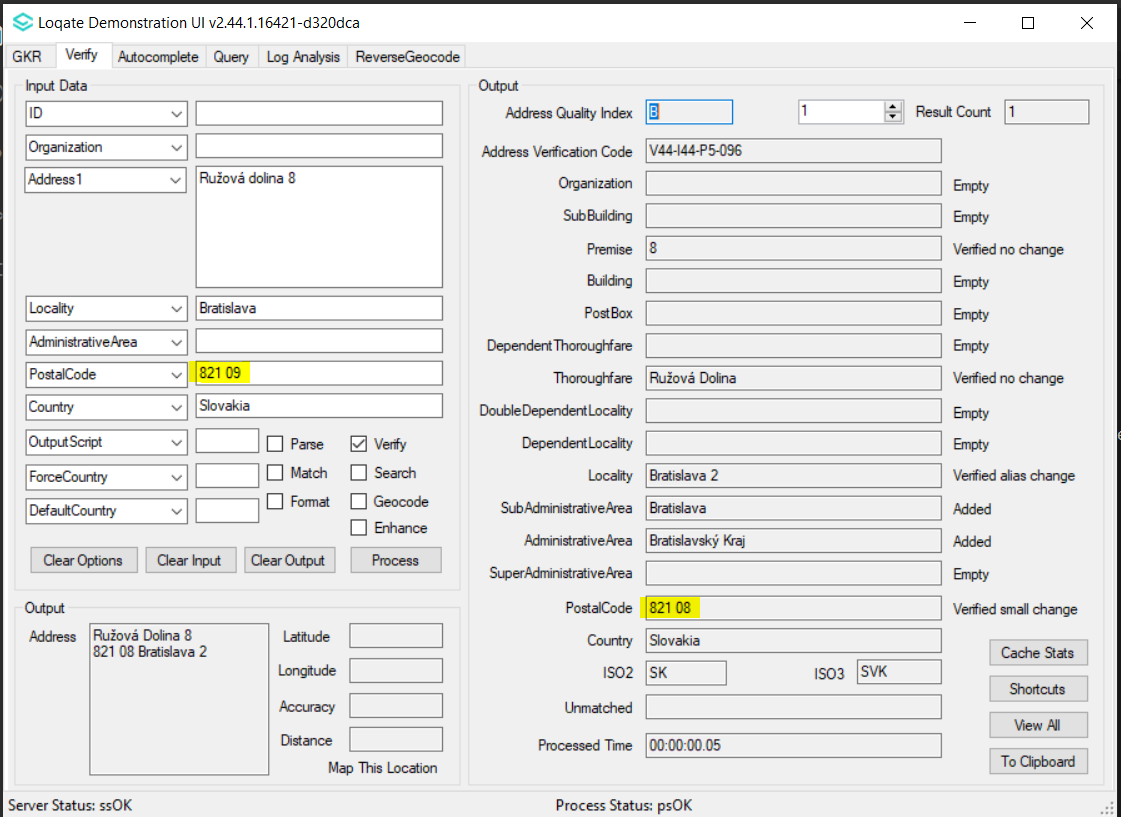 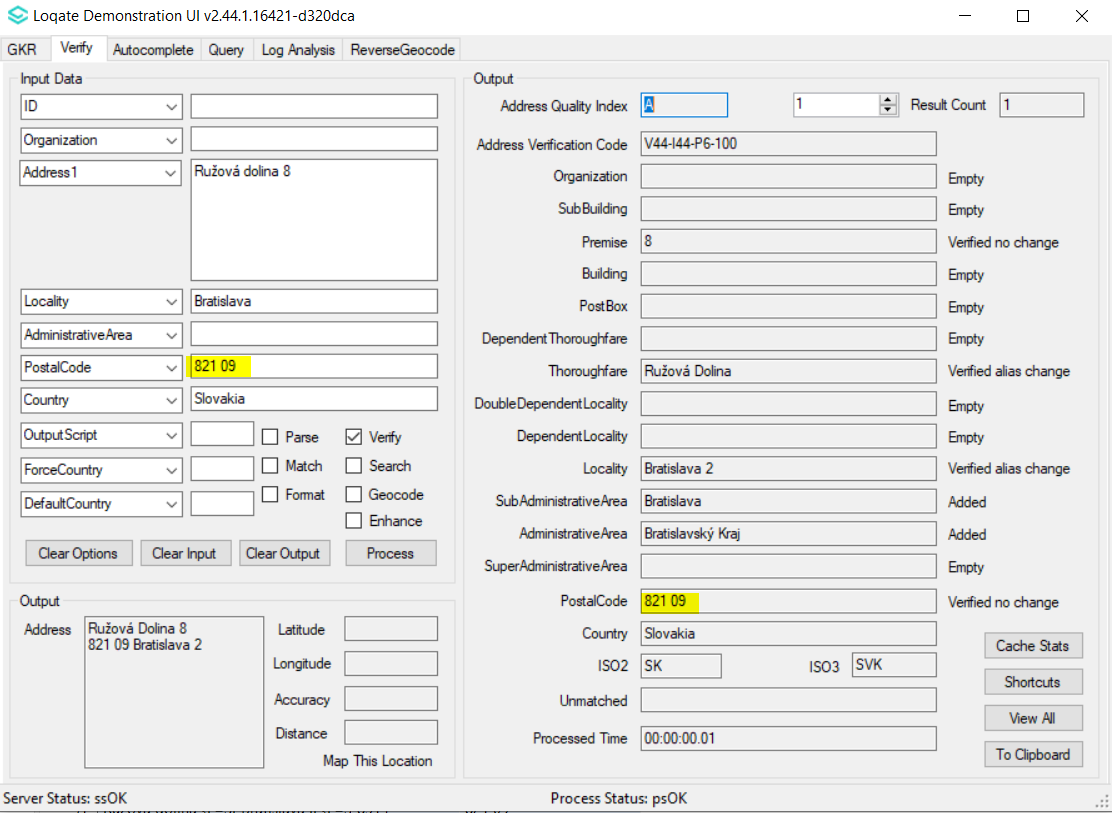 Case NumberChange DescriptionCategoryCountryExample AddressCAS-78651-N2F6F4Correction of the Locality being verifiedDataSIAddress1: Ptujska Cesta 343Locality: MariborPostalCode: 2000Country: SIBefore ImageBefore ImageBefore ImageAfter ImageAfter Image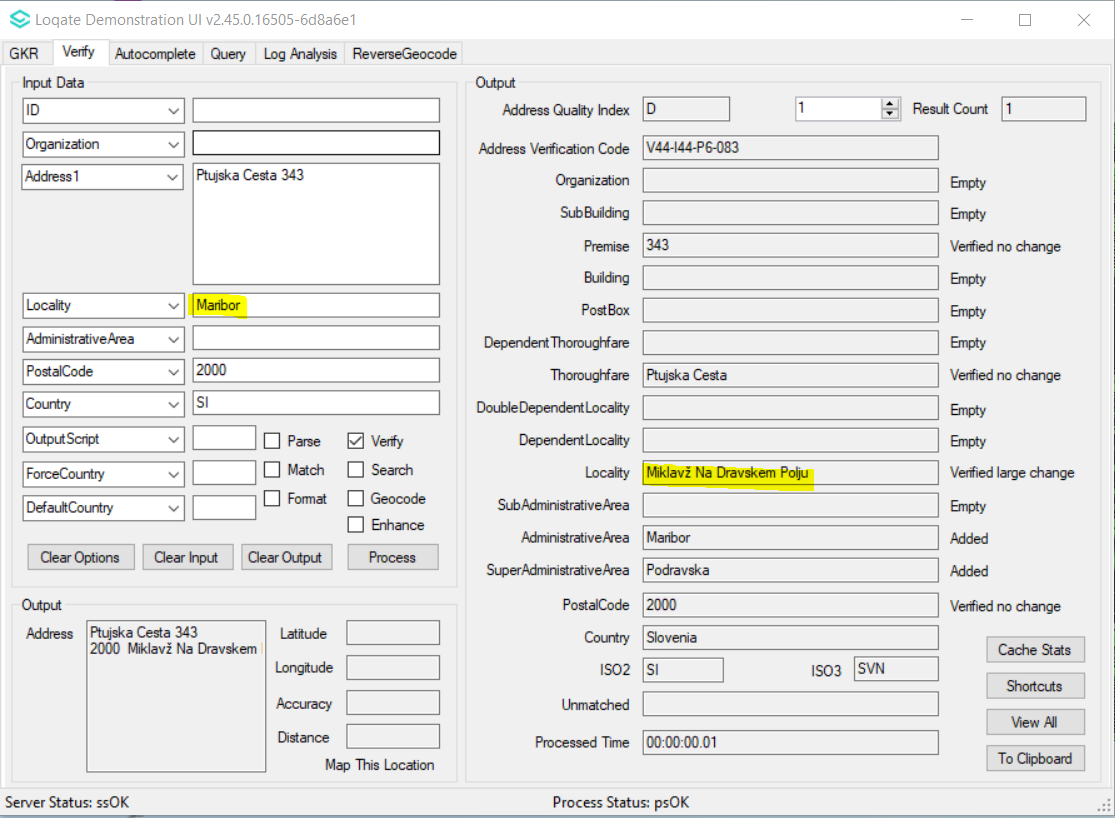 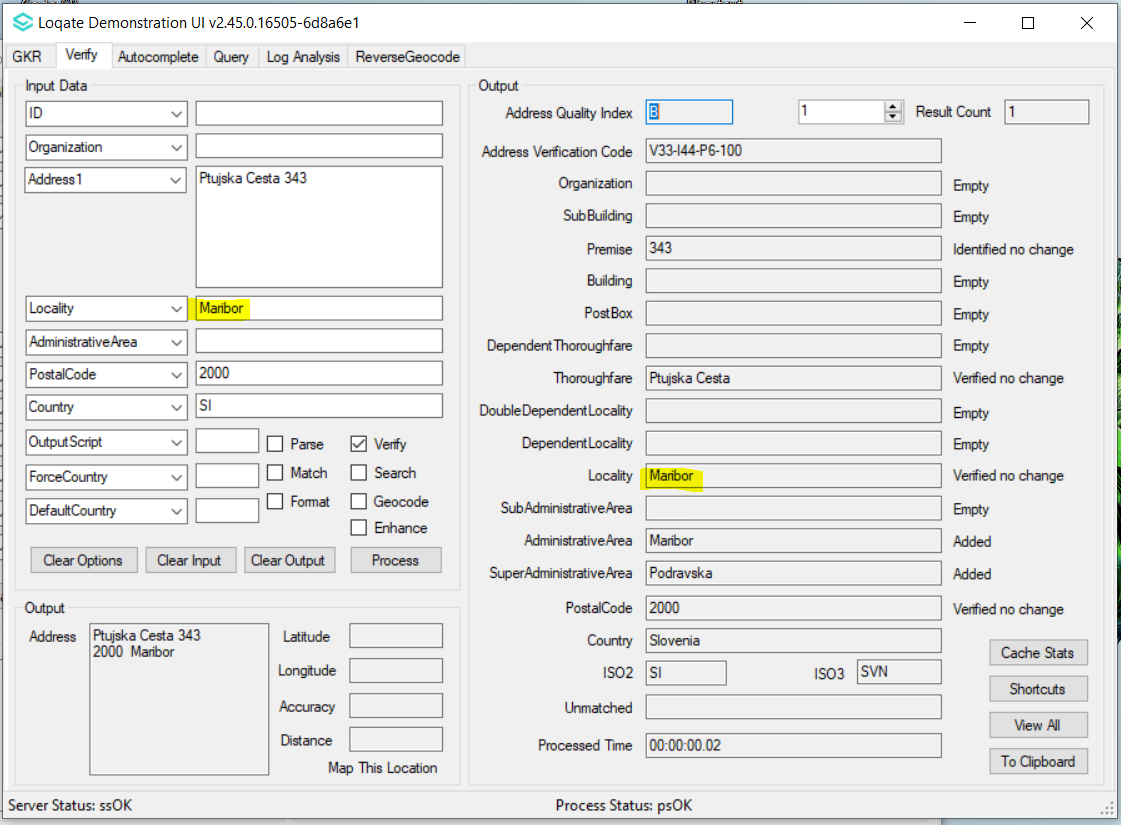 Case NumberChange DescriptionCategoryCountryExample AddressCAS-83403-B7M0R3Improvement of PostalCode verificationDataNZAddress1: 124 Shakespeare RoadLocality: TakapunaAdministrativeArea: AucklandPostalCode: 0622Country: NZBefore ImageBefore ImageBefore ImageAfter ImageAfter Image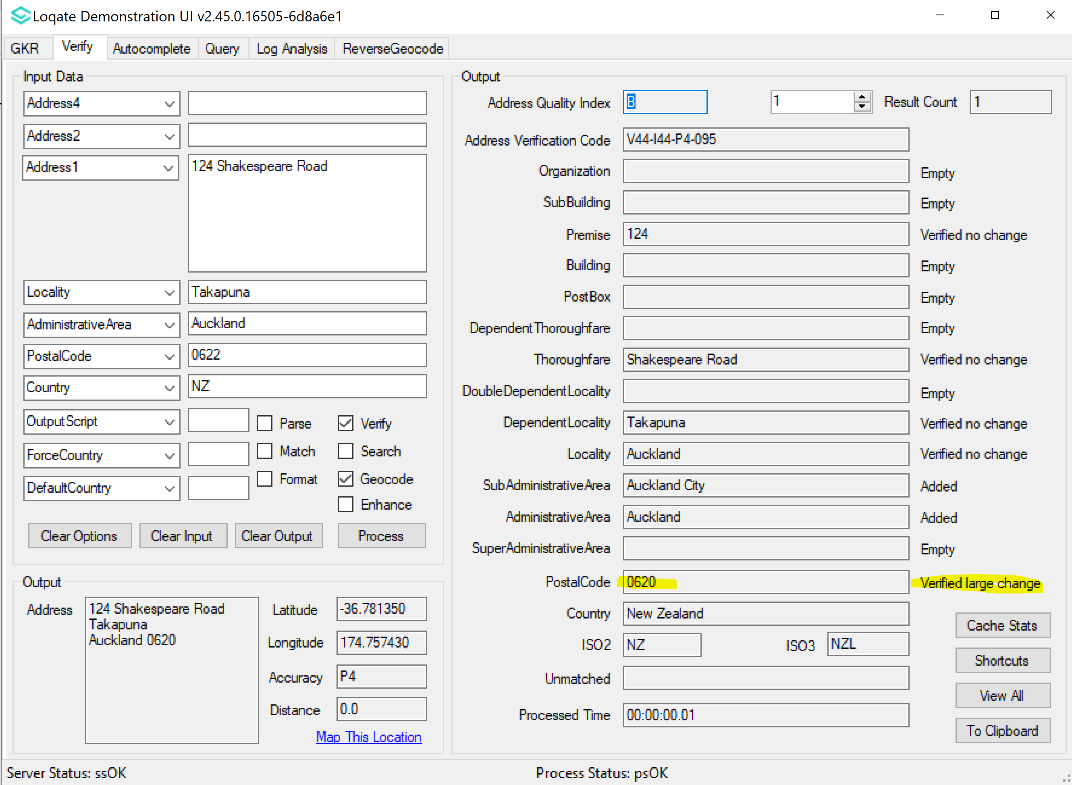 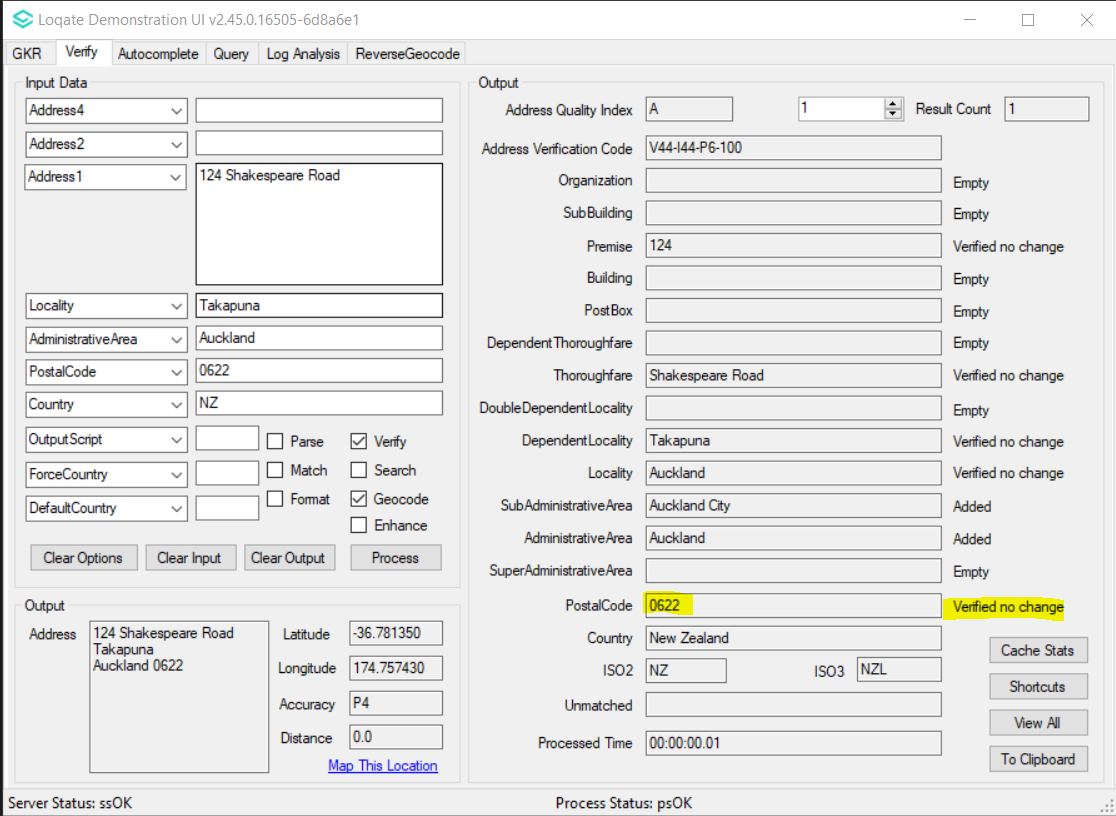 Case NumberChange DescriptionCategoryCountryExample AddressCAS-83391-J3G9B1Correction of added DependentLocalityDataNZAddress: 3 Umu Place Auckland Country: NZBefore ImageBefore ImageBefore ImageAfter ImageAfter Image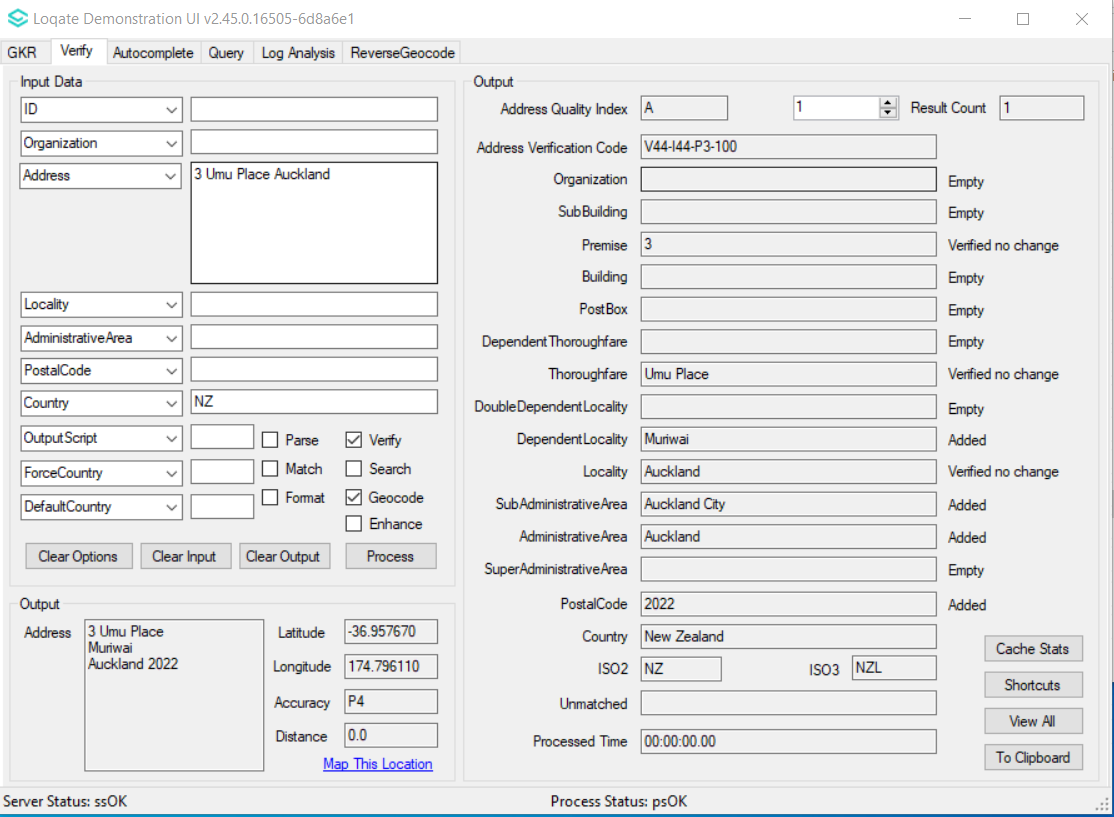 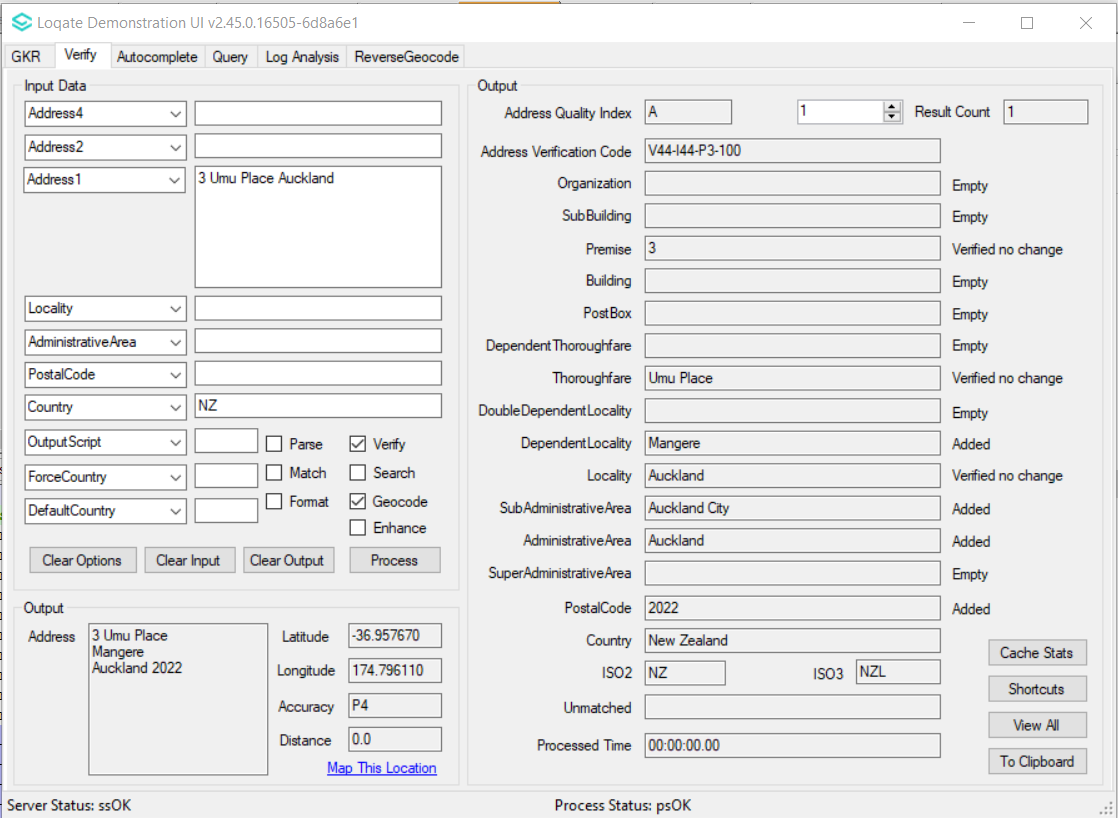 